ПРАВИТЕЛЬСТВО САНКТ-ПЕТЕРБУРГАПОСТАНОВЛЕНИЕот 13 марта 2020 г. N 121О МЕРАХ ПО ПРОТИВОДЕЙСТВИЮ РАСПРОСТРАНЕНИЮВ САНКТ-ПЕТЕРБУРГЕ НОВОЙ КОРОНАВИРУСНОЙ ИНФЕКЦИИ (COVID-19)В соответствии с подпунктом "б" пункта 6 статьи 4.1 Федерального закона "О защите населения и территорий от чрезвычайных ситуаций природного и техногенного характера" и пунктом "о-10" статьи 7 Закона Санкт-Петербурга от 28.09.2005 N 514-76 "О защите населения и территорий от чрезвычайных ситуаций природного и техногенного характера в Санкт-Петербурге" Правительство Санкт-Петербурга постановляет:(преамбула в ред. Постановления Правительства Санкт-Петербурга от 10.04.2020 N 198)1. Ввести на территории Санкт-Петербурга режим повышенной готовности для органов управления и сил Санкт-Петербургской территориальной подсистемы единой государственной системы предупреждения и ликвидации чрезвычайных ситуаций.2. Запретить (временно приостановить) на территории Санкт-Петербурга:(в ред. Постановления Правительства Санкт-Петербурга от 10.04.2020 N 198)2.1. По 31.03.2024:(в ред. Постановлений Правительства Санкт-Петербурга от 29.04.2020 N 269, от 09.05.2020 N 276, от 28.05.2020 N 348, от 13.06.2020 N 409, от 25.06.2020 N 462, от 09.07.2020 N 490, от 24.07.2020 N 563, от 14.08.2020 N 616, от 21.08.2020 N 658, от 18.09.2020 N 732, от 09.10.2020 N 822, от 11.11.2020 N 904, от 30.12.2020 N 1256, от 29.01.2021 N 32, от 10.02.2021 N 58, от 05.03.2021 N 105, от 24.03.2021 N 141, от 16.04.2021 N 213, от 29.04.2021 N 252, от 21.05.2021 N 303, от 08.07.2021 N 476, от 30.07.2021 N 549, от 24.08.2021 N 622, от 24.09.2021 N 708, от 18.10.2021 N 766, от 25.11.2021 N 918, от 25.01.2022 N 35, от 02.03.2022 N 163, от 22.04.2022 N 348, от 13.05.2022 N 412, от 26.05.2022 N 441, от 30.06.2022 N 606, от 29.08.2022 N 748, от 26.10.2022 N 1002, от 26.12.2022 N 1304, от 24.01.2023 N 37, от 27.03.2023 N 216, от 25.05.2023 N 510, от 24.08.2023 N 909, от 15.12.2023 N 1327)2.1.1. Исключен с 30 апреля 2020 года. - Постановление Правительства Санкт-Петербурга от 29.04.2020 N 269.2.1.2. Исключен с 13 июля 2020 года. - Постановление Правительства Санкт-Петербурга от 09.07.2020 N 490.2.1.3. Проведение публичных мероприятий, а также посещение гражданами указанных мероприятий, если иное не предусмотрено Управлением Федеральной службы по надзору в сфере защиты прав потребителей и благополучия человека по городу Санкт-Петербургу.(в ред. Постановлений Правительства Санкт-Петербурга от 29.01.2021 N 32, от 22.04.2022 N 348)2.1.4. Исключен с 25 апреля 2022 года. - Постановление Правительства Санкт-Петербурга от 22.04.2022 N 348.2.1.5. Исключен с 27 июля 2020 года. - Постановление Правительства Санкт-Петербурга от 24.07.2020 N 563.2.1.6. Курение с использованием кальянов в местах, которые предназначены только для использования курительных принадлежностей, в том числе трубок, кальянов, в помещениях и на территории предприятий общественного питания и в иных общественных местах.2.1.7. Исключен. - Постановление Правительства Санкт-Петербурга от 21.08.2020 N 658.2.1.8 - 2.1.10. Исключены с 12 сентября 2020 года. - Постановление Правительства Санкт-Петербурга от 02.09.2020 N 681.2.1.11. Исключен с 5 июня 2020 года. - Постановление Правительства Санкт-Петербурга от 03.06.2020 N 366.2.1.12 - 2.1.13. Исключены с 28 июня 2020 года. - Постановление Правительства Санкт-Петербурга от 25.06.2020 N 462.2.1.14. Исключен. - Постановление Правительства Санкт-Петербурга от 22.05.2020 N 321.2.1.15. Исключен с 12 мая 2020 года. - Постановление Правительства Санкт-Петербурга от 09.05.2020 N 276.2.1.16. Исключен. - Постановление Правительства Санкт-Петербурга от 21.08.2020 N 658.2.1.17 - 2.1.18. Исключены с 12 февраля 2021 года. - Постановление Правительства Санкт-Петербурга от 10.02.2021 N 58.2.1.19. Исключен с 23 января 2021 года. - Постановление Правительства Санкт-Петербурга от 22.01.2021 N 23.2.1.20 - 2.1.21. Исключены с 30 января 2021 года. - Постановление Правительства Санкт-Петербурга от 29.01.2021 N 32.2.1.22. Исключен с 18 марта 2022 года. - Постановление Правительства Санкт-Петербурга от 15.03.2022 N 199.2.1.23 - 2.1.24. Исключены с 2 августа 2021 года. - Постановление Правительства Санкт-Петербурга от 30.07.2021 N 549.2.1.25. Исключен с 27 августа 2021 года. - Постановление Правительства Санкт-Петербурга от 24.08.2021 N 622.2.1.26. Исключен с 4 марта 2022 года. - Постановление Правительства Санкт-Петербурга от 02.03.2022 N 163.2.1.27. Исключен с 27 мая 2022 года. - Постановление Правительства Санкт-Петербурга от 26.05.2022 N 441.2.1.28 - 2.1.29. Исключены с 27 августа 2021 года. - Постановление Правительства Санкт-Петербурга от 24.08.2021 N 622.2.1.30. Исключен с 18 марта 2022 года. - Постановление Правительства Санкт-Петербурга от 15.03.2022 N 199.(п. 2 в ред. Постановления Правительства Санкт-Петербурга от 03.04.2020 N 182)2-1. Абзац исключен с 14 ноября 2020 года. - Постановление Правительства Санкт-Петербурга от 11.11.2020 N 904.Торжественную регистрацию брака осуществлять при условии обеспечения соблюдения органом записи актов гражданского состояния следующих требований:(в ред. Постановления Правительства Санкт-Петербурга от 02.09.2020 N 681)соблюдения стандарта безопасной деятельности, утвержденного Комитетом по делам записи актов гражданского состояния по согласованию с Управлением Федеральной службы по защите прав потребителей и благополучия человека по городу Санкт-Петербургу;(абзац введен Постановлением Правительства Санкт-Петербурга от 25.06.2020 N 462)абзац исключен. - Постановление Правительства Санкт-Петербурга от 30.06.2022 N 606;осуществления дезинфекции контактных поверхностей, проветривания и санитарной обработки помещений, в которых осуществляется регистрация брака, после каждой церемонии бракосочетания;(абзац введен Постановлением Правительства Санкт-Петербурга от 25.06.2020 N 462)соблюдения иных санитарных мер (использование оборудования по обеззараживанию воздуха, ежедневная дезинфекция систем вентиляции и кондиционеров, антисептическая обработка рук при входе в помещения);(абзац введен Постановлением Правительства Санкт-Петербурга от 25.06.2020 N 462)абзацы седьмой - тринадцатый исключены с 4 марта 2022 года. - Постановление Правительства Санкт-Петербурга от 02.03.2022 N 163.С 02.02.2022 торжественную регистрацию рождения осуществлять при условии обеспечения соблюдения требований, указанных в абзацах третьем, пятом и шестом настоящего пункта. Действие настоящего абзаца не распространяется на родителей ребенка, рождение которого регистрируется.(абзац введен Постановлением Правительства Санкт-Петербурга от 31.01.2022 N 60; в ред. Постановлений Правительства Санкт-Петербурга от 15.02.2022 N 109, от 02.03.2022 N 163, от 30.06.2022 N 606)2-2. Исключен с 7 сентября 2020 года. - Постановление Правительства Санкт-Петербурга от 02.09.2020 N 681.2-3 - 2-4. Исключены. - Постановление Правительства Санкт-Петербурга от 03.04.2020 N 182.2-5. Организациям и индивидуальным предпринимателям, на деятельность которых не распространяются запреты и ограничения, установленные постановлением:(в ред. Постановления Правительства Санкт-Петербурга от 09.05.2020 N 276)2-5.1. До 18.05.2020 или до начала осуществления деятельности организации (индивидуального предпринимателя) обеспечить наличие локальных нормативных актов, устанавливающих стандарт безопасной деятельности в соответствии с примерной формой, разработанной в соответствии с рекомендациями Федеральной службы по надзору в сфере защиты прав потребителей и благополучия человека и утвержденной Комитетом по промышленной политике, инновациям и торговле Санкт-Петербурга (далее - Стандарт безопасной деятельности), а также уведомление Комитета по промышленной политике, инновациям и торговле Санкт-Петербурга об осуществлении (возобновлении) деятельности путем направления информации (сообщения) через личный кабинет на сайте Санкт-Петербургского государственного бюджетного учреждения "Центр развития и поддержки предпринимательства", подведомственного Комитету по промышленной политике, инновациям и торговле Санкт-Петербурга.Действие настоящего пункта в части обеспечения наличия локальных нормативных актов, устанавливающих Стандарт безопасной деятельности, не распространяется на организации (индивидуальных предпринимателей), осуществляющие (осуществляющих) деятельность в сфере оказания услуг по приему и размещению граждан в пансионатах, домах отдыха, санаторно-курортных организациях (санаториях), санаторно-оздоровительных детских лагерях круглогодичного действия, иных объектах санаторно-курортного лечения и отдыха, услуг по краткосрочной аренде автомобилей (услуг каршеринга), услуг парикмахерских и салонов красоты, бытовых услуг, банных услуг, услуг общественного питания, услуг в области физической культуры и спорта, туристских услуг, экскурсионных услуг, гостиничных услуг, а также на деятельность зоологических парков, музеев, театров, иных организаций исполнительских искусств, организаций, осуществляющих публичную демонстрацию фильмов, организаций, осуществляющих выставочную деятельность, плавательных бассейнов и фитнес-центров, в отношении которых разрабатываются отдельные стандарты безопасной деятельности в соответствии с постановлением.(в ред. Постановлений Правительства Санкт-Петербурга от 24.07.2020 N 563, от 06.08.2020 N 608, от 02.09.2020 N 681, от 29.01.2021 N 32, от 19.06.2021 N 406)Действие настоящего пункта в части обеспечения наличия локальных нормативных актов, устанавливающих Стандарт безопасной деятельности, не распространяется на организации (индивидуальных предпринимателей), осуществляющие (осуществляющих) образовательную деятельность.(абзац введен Постановлением Правительства Санкт-Петербурга от 14.08.2020 N 616)Действие настоящего пункта в части уведомления Комитета по промышленной политике, инновациям и торговле Санкт-Петербурга об осуществлении (возобновлении) деятельности путем направления информации (сообщения) через личный кабинет на сайте Санкт-Петербургского государственного бюджетного учреждения "Центр развития и поддержки предпринимательства", подведомственного Комитету по промышленной политике, инновациям и торговле Санкт-Петербурга, не распространяется на государственные организации, осуществляющие образовательную деятельность.(абзац введен Постановлением Правительства Санкт-Петербурга от 14.08.2020 N 616)(п. 2-5.1 в ред. Постановления Правительства Санкт-Петербурга от 09.05.2020 N 276)2-5.2. Обеспечить соблюдение Стандарта безопасной деятельности и рекомендаций Федеральной службы по надзору в сфере защиты прав потребителей и благополучия человека.(п. 2-5.2 в ред. Постановления Правительства Санкт-Петербурга от 09.05.2020 N 276)2-5.3. Обеспечить использование работниками и посетителями средств индивидуальной защиты органов дыхания: респираторов, гигиенических, в том числе медицинских, масок (одноразовых, многоразовых), масок из текстильных материалов, обеспечивающих индивидуальную защиту органов дыхания человека (далее - средства индивидуальной защиты), за исключением случаев нахождения работника в обособленном помещении при отсутствии иных лиц.(в ред. Постановлений Правительства Санкт-Петербурга от 11.11.2020 N 904, от 16.04.2021 N 213, от 02.03.2022 N 163)2-5.4. Исключен. - Постановление Правительства Санкт-Петербурга от 22.05.2020 N 321.2-5.5. Осуществлять розничную торговлю автотранспортными средствами при условии соблюдения следующих требований:абзац исключен с 4 марта 2022 года. - Постановление Правительства Санкт-Петербурга от 02.03.2022 N 163;абзац исключен с 27 июля 2020 года. - Постановление Правительства Санкт-Петербурга от 24.07.2020 N 563.обеспечения регулярной дезинфекции выставочных образцов автотранспортных средств, а также дезинфекции автотранспортных средств перед их передачей покупателю.(п. 2-5.5 введен Постановлением Правительства Санкт-Петербурга от 05.06.2020 N 384)2-5.6. Организациям (индивидуальным предпринимателям) оказывать услуги парикмахерских и салонов красоты (по предварительной записи), услуги общественного питания, бытовые услуги, банные услуги при условии принятия до начала осуществления деятельности локальных нормативных актов, устанавливающих стандарт безопасной деятельности в соответствии с примерными формами, разработанными и утвержденными Комитетом по промышленной политике, инновациям и торговле Санкт-Петербурга, для указанных видов деятельности.(в ред. Постановлений Правительства Санкт-Петербурга от 24.07.2020 N 563, от 02.09.2020 N 681)2-5.7. Оказывать услуги по ремонту, обслуживанию и аренде велосипедов и самокатов при условии обеспечения регулярной дезинфекции велосипедов и самокатов перед их передачей клиентам.(п. 2-5.7 введен Постановлением Правительства Санкт-Петербурга от 13.06.2020 N 409)2-5.8. Оказывать услуги по краткосрочной аренде автомобилей (услуги каршеринга) при условии принятия до начала осуществления деятельности локальных нормативных актов, устанавливающих стандарт безопасной деятельности в соответствии с примерной формой, разработанной и утвержденной Комитетом по транспорту.(п. 2-5.8 введен Постановлением Правительства Санкт-Петербурга от 19.06.2020 N 436)2-5.9. Осуществлять прием и размещение граждан в пансионатах, домах отдыха, санаторно-курортных организациях (санаториях), санаторно-оздоровительных детских лагерях круглогодичного действия, иных объектах санаторно-курортного лечения и отдыха при условии обеспечения соблюдения требований и рекомендаций Федеральной службы по надзору в сфере защиты прав потребителей и благополучия человека, а также принятия до начала осуществления деятельности локальных нормативных актов, устанавливающих стандарт безопасной деятельности в соответствии с примерной формой, разработанной и утвержденной Комитетом по развитию туризма Санкт-Петербурга.(в ред. Постановлений Правительства Санкт-Петербурга от 24.07.2020 N 563, от 02.09.2020 N 681)Абзацы второй - восьмой исключены с 4 марта 2022 года. - Постановление Правительства Санкт-Петербурга от 02.03.2022 N 163.2-5.10. Осуществлять оказание услуг общественного питания в части, не запрещенной (временно не ограниченной) постановлением, при условии соблюдения следующих требований:(в ред. Постановлений Правительства Санкт-Петербурга от 02.09.2020 N 681, от 02.12.2020 N 1027)получения уникального QR-кода, подтверждающего готовность выполнения стандарта безопасной деятельности организации (индивидуального предпринимателя), полученного при регистрации в личном кабинете на сайте Санкт-Петербургского государственного бюджетного учреждения "Центр развития и поддержки предпринимательства", подведомственного Комитету по промышленной политике, инновациям и торговле Санкт-Петербурга;абзац исключен с 4 марта 2022 года. - Постановление Правительства Санкт-Петербурга от 02.03.2022 N 163;использования работниками средств индивидуальной защиты органов дыхания, указанных в пункте 2-5.3 постановления;(в ред. Постановления Правительства Санкт-Петербурга от 16.04.2021 N 213)абзац исключен. - Постановление Правительства Санкт-Петербурга от 30.06.2022 N 606;абзацы шестой - семнадцатый исключены с 4 марта 2022 года. - Постановление Правительства Санкт-Петербурга от 02.03.2022 N 163.(п. 2-5.10 в ред. Постановления Правительства Санкт-Петербурга от 24.07.2020 N 563)2-5.11. Организовать допуск посетителей на территории зоологических парков при условии принятия до начала осуществления деятельности локальных нормативных актов, устанавливающих стандарт безопасной деятельности в соответствии с примерной формой, разработанной и утвержденной Комитетом по культуре Санкт-Петербурга по согласованию с Управлением Федеральной службы по защите прав потребителей и благополучия человека по городу Санкт-Петербургу.(п. 2-5.11 введен Постановлением Правительства Санкт-Петербурга от 25.06.2020 N 462; в ред. Постановлений Правительства Санкт-Петербурга от 29.01.2021 N 32, от 25.01.2022 N 35, от 30.06.2022 N 606)2-5.12. Организовать допуск посетителей в музеи и организации, осуществляющие выставочную деятельность, в части, не запрещенной (временно не ограниченной) постановлением, при условии соблюдения следующих требований:(в ред. Постановлений Правительства Санкт-Петербурга от 24.07.2020 N 563, от 02.12.2020 N 1027)принятия до начала осуществления деятельности локальных нормативных актов, устанавливающих стандарт безопасной деятельности в соответствии с примерной формой, разработанной и утвержденной Комитетом по культуре Санкт-Петербурга по согласованию с Управлением Федеральной службы по защите прав потребителей и благополучия человека по городу Санкт-Петербургу;использования работниками и посетителями средств индивидуальной защиты органов дыхания, указанных в пункте 2-5.3 постановления;(в ред. Постановления Правительства Санкт-Петербурга от 16.04.2021 N 213)обеспечения установки между работником и посетителем защитного экрана в местах взаимодействия с посетителями (на кассе, стойке администратора, в местах хранения личных вещей посетителей);организации маршрутизации посетителей, исключающей встречные потоки посетителей, а также обеспечивающей раздельные входы и выходы в здание и помещения с установкой соответствующих указателей и ограничительных лент;абзац исключен с 25 апреля 2022 года. - Постановление Правительства Санкт-Петербурга от 22.04.2022 N 348;абзац исключен с 4 марта 2022 года. - Постановление Правительства Санкт-Петербурга от 02.03.2022 N 163;использования аудиогидов с одноразовыми наушниками и дезинфекционной обработки аудиогидов после каждого посетителя;абзац исключен с 11 марта 2022 года. - Постановление Правительства Санкт-Петербурга от 10.03.2022 N 174;запрета допуска с 28.01.2022 по 13.02.2022 посетителей, не достигших возраста 18 лет;(абзац введен Постановлением Правительства Санкт-Петербурга от 25.01.2022 N 35)абзацы одиннадцатый - семнадцатый исключены с 4 марта 2022 года. - Постановление Правительства Санкт-Петербурга от 02.03.2022 N 163.(п. 2-5.12 введен Постановлением Правительства Санкт-Петербурга от 30.06.2020 N 477)2-5.13. Организовать допуск посетителей в плавательные бассейны, фитнес-центры, а также в иные организации, оказывающие услуги в области физической культуры и спорта, при условии соблюдения следующих требований:(в ред. Постановления Правительства Санкт-Петербурга от 24.07.2020 N 563)принятия до начала осуществления деятельности локальных нормативных актов, устанавливающих стандарт безопасной деятельности в соответствии с примерной формой, разработанной и утвержденной Комитетом по физической культуре и спорту по согласованию с Управлением Федеральной службы по защите прав потребителей и благополучия человека по городу Санкт-Петербургу;абзацы третий - девятый исключены с 4 марта 2022 года. - Постановление Правительства Санкт-Петербурга от 02.03.2022 N 163;абзац исключен. - Постановление Правительства Санкт-Петербурга от 02.09.2020 N 681;использования работниками средств индивидуальной защиты органов дыхания, указанных в пункте 2-5.3 постановления;(в ред. Постановления Правительства Санкт-Петербурга от 16.04.2021 N 213)абзацы двенадцатый - шестнадцатый исключены с 4 марта 2022 года. - Постановление Правительства Санкт-Петербурга от 02.03.2022 N 163;соблюдения иных санитарных мер (регулярное проветривание и использование оборудования по обеззараживанию воздуха в помещениях, антисептическая обработка рук при входе в указанные помещения);абзац исключен. - Постановление Правительства Санкт-Петербурга от 30.06.2022 N 606.(п. 2-5.13 введен Постановлением Правительства Санкт-Петербурга от 30.06.2020 N 477)2-5.14. Осуществлять в помещениях физкультурно-спортивных организаций спортивную подготовку в части, не запрещенной настоящим постановлением, при соблюдении следующих условий:(в ред. Постановления Правительства Санкт-Петербурга от 31.01.2022 N 60)обеспечения доступа в указанные помещения в дни осуществления спортивной подготовки исключительно тренерского состава, граждан, проходящих спортивную подготовку, а также обслуживающего персонала;соблюдения требований и рекомендаций Федеральной службы по надзору в сфере защиты прав потребителей и благополучия человека.(п. 2-5.14 введен Постановлением Правительства Санкт-Петербурга от 09.07.2020 N 490)(п. 2-5 в ред. Постановления Правительства Санкт-Петербурга от 03.04.2020 N 182)2-5.15. Осуществлять работу объектов розничной торговли в части, не запрещенной (временно приостановленной) постановлением, при условии соблюдения следующих требований:(в ред. Постановлений Правительства Санкт-Петербурга от 02.09.2020 N 681, от 13.06.2021 N 393)получения уникального QR-кода, подтверждающего готовность выполнения стандарта безопасной деятельности организации (индивидуального предпринимателя), полученного при регистрации в личном кабинете на сайте Санкт-Петербургского государственного бюджетного учреждения "Центр развития и поддержки предпринимательства", подведомственного Комитету по промышленной политике, инновациям и торговле Санкт-Петербурга;недопущения нахождения работников и посетителей в объекте розничной торговли без средств индивидуальной защиты органов дыхания, указанных в пункте 2-5.3 постановления;(в ред. Постановления Правительства Санкт-Петербурга от 16.04.2021 N 213)абзацы четвертый - одиннадцатый исключены с 4 марта 2022 года. - Постановление Правительства Санкт-Петербурга от 02.03.2022 N 163.Абзац исключен. - Постановление Правительства Санкт-Петербурга от 30.06.2022 N 606.(п. 2-5.15 в ред. Постановления Правительства Санкт-Петербурга от 06.08.2020 N 608)2-5.16. Осуществлять оказание туристских услуг, экскурсионных услуг, гостиничных услуг при условии соблюдения следующих требований:получения уникального QR-кода, подтверждающего готовность выполнения стандарта безопасной деятельности организации (индивидуального предпринимателя), полученного при регистрации в личном кабинете на сайте Санкт-Петербургского государственного бюджетного учреждения "Центр развития и поддержки предпринимательства", подведомственного Комитету по промышленной политике, инновациям и торговле Санкт-Петербурга;принятия до начала осуществления деятельности локальных нормативных актов, устанавливающих стандарт безопасной деятельности в соответствии с примерной формой, разработанной и утвержденной Комитетом по развитию туризма Санкт-Петербурга, для соответствующих видов деятельности.(п. 2-5.16 введен Постановлением Правительства Санкт-Петербурга от 24.07.2020 N 563)2-5.17. Исключен с 21 июня 2021 года. - Постановление Правительства Санкт-Петербурга от 19.06.2021 N 406.2-5.18. Осуществлять в части, не запрещенной (временно приостановленной) постановлением, по предварительной записи предоставление следующих услуг, предусматривающих при их оказании (предоставлении) очное присутствие гражданина:(в ред. Постановления Правительства Санкт-Петербурга от 23.10.2021 N 795)нотариальных и юридических услуг;абзац исключен. - Постановление Правительства Санкт-Петербурга от 02.09.2020 N 681;услуг по операциям с недвижимым имуществом;услуг по трудоустройству и подбору персонала;услуг парикмахерских и салонов красоты;туристских услуг;абзац исключен. - Постановление Правительства Санкт-Петербурга от 02.09.2020 N 681;экскурсионных услуг.(п. 2-5.18 введен Постановлением Правительства Санкт-Петербурга от 24.07.2020 N 563)2-5.19. Обеспечивать приведение локальных нормативных актов, устанавливающих стандарт безопасной деятельности, в соответствие с примерными формами, разработанными и утвержденными исполнительными органами государственной власти Санкт-Петербурга, для указанных видов деятельности в случае изменения указанных примерных форм, а также повторное получение уникального QR-кода, подтверждающего готовность выполнения стандарта безопасной деятельности организации (индивидуального предпринимателя), полученного при регистрации в личном кабинете на сайте Санкт-Петербургского государственного бюджетного учреждения "Центр развития и поддержки предпринимательства", подведомственного Комитету по промышленной политике, инновациям и торговле Санкт-Петербурга.(п. 2-5.19 введен Постановлением Правительства Санкт-Петербурга от 24.07.2020 N 563)2-5.20. Исключен с 21 июня 2021 года. - Постановление Правительства Санкт-Петербурга от 19.06.2021 N 406.2-5.21. Осуществлять образовательную деятельность по реализации образовательных программ начального общего образования, образовательных программ основного общего образования, образовательных программ среднего общего образования, образовательных программ среднего профессионального образования, основных программ профессионального обучения, дополнительных профессиональных программ и иные виды деятельности, связанные с оказанием услуг обучающимся, при условии соблюдения следующих требований:(в ред. Постановления Правительства Санкт-Петербурга от 21.08.2020 N 658)соблюдения санитарно-эпидемиологических правил, а также требований и рекомендаций Федеральной службы по надзору в сфере защиты прав потребителей и благополучия человека;принятия до начала осуществления (возобновления) деятельности частными организациями (индивидуальными предпринимателями) локальных нормативных актов, устанавливающих стандарт безопасной деятельности в соответствии с примерной формой, разработанной и утвержденной Комитетом по образованию;получения частными организациями (индивидуальными предпринимателями) уникального QR-кода, подтверждающего готовность выполнения стандарта безопасной деятельности организации (индивидуального предпринимателя), полученного при регистрации в личном кабинете на сайте Санкт-Петербургского государственного бюджетного учреждения "Центр развития и поддержки предпринимательства", подведомственного Комитету по промышленной политике, инновациям и торговле Санкт-Петербурга.(п. 2-5.21 введен Постановлением Правительства Санкт-Петербурга от 14.08.2020 N 616)2-5.22. Осуществлять в части, не запрещенной настоящим постановлением, с 14.09.2020 образовательную деятельность по реализации дополнительных общеобразовательных программ в помещениях организаций, реализующих указанные образовательные программы, при условии соблюдения требований, указанных в пункте 2-5.21 постановления.(п. 2-5.22 введен Постановлением Правительства Санкт-Петербурга от 21.08.2020 N 658; в ред. Постановления Правительства Санкт-Петербурга от 25.01.2022 N 35)2-5.23. Организовать допуск посетителей в театры, цирки, концертные залы и организации, осуществляющие публичную демонстрацию фильмов, при условии соблюдения следующих требований:(в ред. Постановления Правительства Санкт-Петербурга от 08.07.2021 N 476)соблюдения санитарно-эпидемиологических правил, а также требований и рекомендаций Федеральной службы по надзору в сфере защиты прав потребителей и благополучия человека;использования работниками (за исключением артистов) и посетителями средств индивидуальной защиты органов дыхания, указанных в пункте 2-5.3 постановления;(в ред. Постановления Правительства Санкт-Петербурга от 16.04.2021 N 213)абзац исключен с 4 марта 2022 года. - Постановление Правительства Санкт-Петербурга от 02.03.2022 N 163;принятия до начала осуществления деятельности локальных нормативных актов, устанавливающих стандарт безопасной деятельности в соответствии с примерной формой, разработанной и утвержденной Комитетом по культуре Санкт-Петербурга по согласованию с Управлением Федеральной службы по защите прав потребителей и благополучия человека по городу Санкт-Петербургу;абзацы шестой - седьмой исключены с 25 апреля 2022 года. - Постановление Правительства Санкт-Петербурга от 22.04.2022 N 348;абзац исключен с 4 декабря 2020 года. - Постановление Правительства Санкт-Петербурга от 02.12.2020 N 1027;абзац исключен с 27 мая 2022 года. - Постановление Правительства Санкт-Петербурга от 26.05.2022 N 441;абзац исключен с 28 марта 2022 года. - Постановление Правительства Санкт-Петербурга от 24.03.2022 N 240;абзац исключен с 30 января 2021 года. - Постановление Правительства Санкт-Петербурга от 29.01.2021 N 32.Абзац исключен. - Постановление Правительства Санкт-Петербурга от 14.01.2021 N 1.Абзацы десятый - одиннадцатый исключены с 4 декабря 2020 года. - Постановление Правительства Санкт-Петербурга от 02.12.2020 N 1027.абзацы пятнадцатый - двадцатый исключены с 4 марта 2022 года. - Постановление Правительства Санкт-Петербурга от 02.03.2022 N 163;абзац исключен с 11 марта 2022 года. - Постановление Правительства Санкт-Петербурга от 10.03.2022 N 174;абзац исключен. - Постановление Правительства Санкт-Петербурга от 30.06.2022 N 606.Абзац исключен с 4 марта 2022 года. - Постановление Правительства Санкт-Петербурга от 02.03.2022 N 163.(п. 2-5.23 введен Постановлением Правительства Санкт-Петербурга от 02.09.2020 N 681)2-5.24. Размещать в местах, открытых для свободного посещения, по каждому адресу мест осуществления деятельности уникальный QR-код, подтверждающий готовность выполнения соответствующего стандарта безопасной деятельности, полученный при регистрации в личном кабинете на сайте Санкт-Петербургского государственного бюджетного учреждения "Центр развития и поддержки предпринимательства", подведомственного Комитету по промышленной политике, инновациям и торговле Санкт-Петербурга.(п. 2-5.24 введен Постановлением Правительства Санкт-Петербурга от 22.10.2020 N 863)2-5.25 - 2-5.25.2. Исключены с 4 марта 2022 года. - Постановление Правительства Санкт-Петербурга от 02.03.2022 N 163.2-5.26. Организовать доступ посетителей в океанариумы при условии соблюдения требований и рекомендаций Федеральной службы по надзору в сфере защиты прав потребителей и благополучия человека, а также принятия до начала осуществления деятельности локальных нормативных актов, устанавливающих стандарт безопасной деятельности в соответствии с примерной формой, разработанной и утвержденной Комитетом по культуре Санкт-Петербурга.(п. 2-5.26 введен Постановлением Правительства Санкт-Петербурга от 29.01.2021 N 32; в ред. Постановлений Правительства Санкт-Петербурга от 25.01.2022 N 35, от 02.03.2022 N 163, от 30.06.2022 N 606)2-5.27. Исключен с 13 июля 2021 года. - Постановление Правительства Санкт-Петербурга от 08.07.2021 N 476.2-5.28. Исключен с 17 июня 2021 года. - Постановление Правительства Санкт-Петербурга от 13.06.2021 N 393.2-5.29. Организовать допуск посетителей в части, не запрещенной (временно не ограниченной) постановлением, в объекты, предназначенные для развлечений и досуга, при условии соблюдения следующих требований:(в ред. Постановления Правительства Санкт-Петербурга от 13.06.2021 N 393)принятия до начала осуществления деятельности локальных нормативных актов, устанавливающих стандарт безопасной деятельности в соответствии с примерной формой, разработанной и утвержденной Комитетом по промышленной политике, инновациям и торговле Санкт-Петербурга;соблюдения требований и рекомендаций Федеральной службы по надзору в сфере защиты прав потребителей и благополучия человека;абзац исключен с 25 апреля 2022 года. - Постановление Правительства Санкт-Петербурга от 22.04.2022 N 348;абзацы пятый - одиннадцатый исключены с 4 марта 2022 года. - Постановление Правительства Санкт-Петербурга от 02.03.2022 N 163.Допуск посетителей в объекты, предназначенные для развлечения и досуга, расположенные в зданиях торгово-развлекательных центров (комплексов), торговых центров, а также детские игровые комнаты осуществляется при условии:(абзац введен Постановлением Правительства Санкт-Петербурга от 24.08.2021 N 622; в ред. Постановления Правительства Санкт-Петербурга от 02.03.2022 N 163)актуализации стандарта безопасной деятельности в соответствии с примерной формой, разработанной и утвержденной Комитетом по промышленной политике, инновациям и торговле Санкт-Петербурга;(абзац введен Постановлением Правительства Санкт-Петербурга от 24.08.2021 N 622)абзацы четырнадцатый - шестнадцатый исключены с 4 марта 2022 года. - Постановление Правительства Санкт-Петербурга от 02.03.2022 N 163;обеспечения использования работниками средств индивидуальной защиты органов дыхания, указанных в пункте 2-5.3 постановления, за исключением случаев нахождения работника в обособленном помещении при отсутствии иных лиц;(абзац введен Постановлением Правительства Санкт-Петербурга от 24.08.2021 N 622; в ред. Постановления Правительства Санкт-Петербурга от 02.03.2022 N 163)недопущения нахождения в объектах, предназначенных для развлечения и досуга, расположенных в зданиях торгово-развлекательных центров (комплексов), торговых центров, посетителей без средств индивидуальной защиты органов дыхания, указанных в пункте 2-5.3 постановления;(абзац введен Постановлением Правительства Санкт-Петербурга от 24.08.2021 N 622)обеспечения установки между работником и посетителем защитного экрана в местах взаимодействия с посетителями (на кассе, стойке администратора, в местах хранения личных вещей посетителей);(абзац введен Постановлением Правительства Санкт-Петербурга от 24.08.2021 N 622)абзац исключен с 4 марта 2022 года. - Постановление Правительства Санкт-Петербурга от 02.03.2022 N 163;абзацы четырнадцатый - двадцать первый исключены. - Постановление Правительства Санкт-Петербурга от 18.10.2021 N 766;запрета допуска с 28.01.2022 по 13.02.2022 посетителей, не достигших возраста 18 лет.(абзац введен Постановлением Правительства Санкт-Петербурга от 25.01.2022 N 35)(п. 2-5.29 введен Постановлением Правительства Санкт-Петербурга от 10.02.2021 N 58)2-5.30. Исключен с 17 июня 2021 года. - Постановление Правительства Санкт-Петербурга от 13.06.2021 N 393.2-5.31. Осуществлять деятельность в сфере пассажирских перевозок внутренним водным транспортом при условии:актуализации локальных нормативных актов, устанавливающих стандарт безопасной деятельности в соответствии с примерной формой, разработанной и утвержденной Комитетом по транспорту;абзацы третий - четвертый исключены с 28 марта 2022 года. - Постановление Правительства Санкт-Петербурга от 24.03.2022 N 240;абзац исключен с 25 апреля 2022 года. - Постановление Правительства Санкт-Петербурга от 22.04.2022 N 348.(п. 2-5.31 в ред. Постановления Правительства Санкт-Петербурга от 08.07.2021 N 476)2-5.32. Организовать с 02.08.2021 допуск посетителей на аттракционы, расположенные за пределами зданий, строений, сооружений (помещений в них), при условии соблюдения следующих требований:наличия уникального QR-кода, подтверждающего готовность выполнения стандарта безопасной деятельности, полученного при регистрации в личном кабинете на сайте Санкт-Петербургского государственного бюджетного учреждения "Центр развития и поддержки предпринимательства", подведомственного Комитету по промышленной политике, инновациям и торговле Санкт-Петербурга;актуализации стандарта безопасной деятельности в соответствии с примерной формой, разработанной и утвержденной Государственной технической инспекцией Санкт-Петербурга;соблюдения стандарта безопасной деятельности и рекомендаций Федеральной службы по надзору в сфере защиты прав потребителей и благополучия человека;абзацы пятый - шестой исключены с 4 марта 2022 года. - Постановление Правительства Санкт-Петербурга от 02.03.2022 N 163;абзац исключен. - Постановление Правительства Санкт-Петербурга от 30.06.2022 N 606;абзацы седьмой - тринадцатый исключены. - Постановление Правительства Санкт-Петербурга от 18.10.2021 N 766.Организовать с 27.08.2021 доступ посетителей на аттракционы, расположенные в зданиях, строениях, сооружениях (помещениях в них), при условии соблюдения следующих требований:(абзац введен Постановлением Правительства Санкт-Петербурга от 24.08.2021 N 622)актуализации стандарта безопасной деятельности в соответствии с примерной формой, разработанной и утвержденной Государственной технической инспекцией Санкт-Петербурга;(абзац введен Постановлением Правительства Санкт-Петербурга от 24.08.2021 N 622)абзац исключен. - Постановление Правительства Санкт-Петербурга от 30.06.2022 N 606;абзацы восемнадцатый - двадцатый исключены с 4 марта 2022 года. - Постановление Правительства Санкт-Петербурга от 02.03.2022 N 163;обеспечения использования работниками средств индивидуальной защиты органов дыхания, указанных в пункте 2-5.3 постановления, за исключением случаев нахождения работника в обособленном помещении при отсутствии иных лиц;(абзац введен Постановлением Правительства Санкт-Петербурга от 24.08.2021 N 622; в ред. Постановления Правительства Санкт-Петербурга от 02.03.2022 N 163)использования посетителями средств индивидуальной защиты органов дыхания, указанных в пункте 2-5.3 постановления, в объекте оказания услуг с использованием аттракционов, за исключением непосредственного нахождения на аттракционе;(абзац введен Постановлением Правительства Санкт-Петербурга от 24.08.2021 N 622)обеспечения установки между работником и посетителем защитного экрана в местах взаимодействия с посетителями (на кассе, стойке администратора, в местах хранения личных вещей посетителей);(абзац введен Постановлением Правительства Санкт-Петербурга от 24.08.2021 N 622)абзац исключен с 4 марта 2022 года. - Постановление Правительства Санкт-Петербурга от 02.03.2022 N 163;абзацы двадцать третий - тридцатый исключены. - Постановление Правительства Санкт-Петербурга от 18.10.2021 N 766.(п. 2-5.32 введен Постановлением Правительства Санкт-Петербурга от 30.07.2021 N 549)2-5.33. Исключен с 4 марта 2022 года. - Постановление Правительства Санкт-Петербурга от 02.03.2022 N 163.2-6. Исключен с 17 августа 2020 года. - Постановление Правительства Санкт-Петербурга от 14.08.2020 N 616.2-7. Исключен с 12 сентября 2020 года. - Постановление Правительства Санкт-Петербурга от 02.09.2020 N 681.2-8. Исключен с 8 августа 2020 года. - Постановление Правительства Санкт-Петербурга от 06.08.2020 N 608.2-9. Установить, что с 22.06.2020 оказание услуг по краткосрочной аренде автомобилей (услуг каршеринга) осуществляется при условии обеспечения арендодателем безопасности граждан, соблюдения требований и рекомендаций Федеральной службы по надзору в сфере защиты прав потребителей и благополучия человека, а также при условии обеспечения регулярной дезинфекции автомобилей перед их передачей клиентам.(п. 2-9 в ред. Постановления Правительства Санкт-Петербурга от 19.06.2020 N 436)2-10. Запретить (временно приостановить) на территории Санкт-Петербурга:2-10.1. Исключен с 12 сентября 2020 года. - Постановление Правительства Санкт-Петербурга от 02.09.2020 N 681.2-10.2. Исключен с 27 июля 2020 года. - Постановление Правительства Санкт-Петербурга от 24.07.2020 N 563.2-10.3. По 31.12.2022 предоставление услуг по нестационарному отдыху детей и молодежи и их оздоровления в организациях отдыха детей и молодежи и их оздоровления, осуществляющих туристско-краеведческие и спортивные мероприятия.(в ред. Постановлений Правительства Санкт-Петербурга от 16.04.2021 N 213, от 22.12.2021 N 1024)2-10.4. Исключен. - Постановление Правительства Санкт-Петербурга от 18.09.2020 N 732.2-10.5. Исключен с 23 января 2021 года. - Постановление Правительства Санкт-Петербурга от 22.01.2021 N 23.2-10.6. Исключен с 12 февраля 2021 года. - Постановление Правительства Санкт-Петербурга от 10.02.2021 N 58.(п. 2-10 введен Постановлением Правительства Санкт-Петербурга от 29.04.2020 N 269)2-11. Исключен с 17 августа 2020 года. - Постановление Правительства Санкт-Петербурга от 14.08.2020 N 616.2-12 - 2-17. Исключены с 27 июля 2020 года. - Постановление Правительства Санкт-Петербурга от 24.07.2020 N 563.2-18 - 2-19. Исключены с 17 августа 2020 года. - Постановление Правительства Санкт-Петербурга от 14.08.2020 N 616.2-20. По 15.06.2022 обязать граждан использовать средства индивидуальной защиты при посещении помещений организаций и индивидуальных предпринимателей, в отношении которых не принято решение о приостановлении посещения их гражданами, в том числе объектов торговли и бытового обслуживания, вокзалов, аэропорта, станций общественного транспорта, а также во всех видах транспорта общего пользования, в том числе такси, на остановках общественного транспорта, за исключением работников перевозчика, находящихся в кабине транспорта общего пользования, оборудованной изолированной перегородкой от основного отделения транспорта общего пользования.(в ред. Постановлений Правительства Санкт-Петербурга от 22.10.2020 N 863, от 11.11.2020 N 904, от 30.12.2020 N 1256, от 29.01.2021 N 32, от 29.04.2021 N 252, от 21.05.2021 N 303, от 13.06.2021 N 393, от 08.07.2021 N 476, от 30.07.2021 N 549, от 24.08.2021 N 622, от 24.09.2021 N 708, от 18.10.2021 N 766, от 25.11.2021 N 918, от 25.01.2022 N 35, от 02.03.2022 N 163, от 22.04.2022 N 348, от 13.05.2022 N 412)Обязанность, установленная в настоящем пункте, не распространяется на нахождение граждан в помещениях органа записи актов гражданского состояния во время проведения торжественной регистрации брака, на нахождение посетителей в помещениях фитнес-центров, плавательных бассейнов, аквапарков, иных организаций, оказывающих услуги в области физической культуры и спорта, детских игровых комнатах, в помещениях организаций, оказывающих банные услуги, парикмахерских и салонов красоты (исключительно при оказании услуг, получение которых посетителями с использованием средств индивидуальной защиты невозможно), в помещениях предприятий общественного питания.(в ред. Постановления Правительства Санкт-Петербурга от 24.07.2020 N 563)Перевозчикам при оказании услуг по перевозкам пассажиров и багажа не допускать нахождения работников и пассажиров во всех видах транспорта общего пользования, в том числе такси, без средств индивидуальной защиты органов дыхания, указанных в пункте 2-5.3 постановления, за исключением работников перевозчика, находящихся в кабине транспорта общего пользования, оборудованной изолированной перегородкой от основного отделения транспорта общего пользования.(абзац введен Постановлением Правительства Санкт-Петербурга от 22.10.2020 N 863; в ред. Постановления Правительства Санкт-Петербурга от 16.04.2021 N 213)2-21. Установить, что с 25.05.2020 в помещениях многофункциональных центров предоставления государственных и муниципальных услуг на территории Санкт-Петербурга указанные услуги предоставляются при соблюдении следующих условий:предварительной записи заявителей с увеличенным интервалом их обслуживания;обеспечения установки между работником и заявителем защитного экрана;соблюдения требований, предусмотренных в пункте 2-5.3 постановления;абзац исключен с 4 марта 2022 года. - Постановление Правительства Санкт-Петербурга от 02.03.2022 N 163.Условие о предоставлении в помещениях многофункциональных центров предоставления государственных и муниципальных услуг на территории Санкт-Петербурга указанных услуг по предварительной записи заявителей с увеличенным интервалом их обслуживания не распространяется на предоставление услуг, перечень которых утверждается Комитетом по информатизации и связи, оказываемых в специальных отдельно выделенных окнах.(абзац введен Постановлением Правительства Санкт-Петербурга от 13.06.2020 N 409)(п. 2-21 введен Постановлением Правительства Санкт-Петербурга от 22.05.2020 N 321)2-22 - 2-24. Исключены с 27 июля 2020 года. - Постановление Правительства Санкт-Петербурга от 24.07.2020 N 563.2-25. Установить, что с 05.06.2020 посещение гражданами помещений религиозных организаций осуществляется при условии обеспечения религиозными организациями безопасности граждан, соблюдения требований и рекомендаций Федеральной службы по надзору в сфере защиты прав потребителей и благополучия человека, а также следующих условий:использования гражданами, в том числе служителями и религиозным персоналом религиозных организаций, средств индивидуальной защиты, указанных в пункте 2-5.3 постановления;абзац исключен с 4 марта 2022 года. - Постановление Правительства Санкт-Петербурга от 02.03.2022 N 163;соблюдения иных санитарных мер (дезинфекция контактных поверхностей, регулярное проветривание и использование оборудования по обеззараживанию воздуха в помещениях религиозных организаций, антисептическая обработка рук при входе в указанные помещения);абзац исключен с 4 марта 2022 года. - Постановление Правительства Санкт-Петербурга от 02.03.2022 N 163;проведения разъяснительной работы с гражданами по соблюдению мер и рекомендаций, установленных в постановлении.(п. 2-25 введен Постановлением Правительства Санкт-Петербурга от 03.06.2020 N 366)2-26 - 2-28. Исключены с 27 июля 2020 года. - Постановление Правительства Санкт-Петербурга от 24.07.2020 N 563.2-29. Исключен с 17 августа 2020 года. - Постановление Правительства Санкт-Петербурга от 14.08.2020 N 616.2-30 - 2-32. Исключены с 27 июля 2020 года. - Постановление Правительства Санкт-Петербурга от 24.07.2020 N 563.2-33. Установить, что с 28.06.2020 посещение гражданами парков, садов, скверов допускается при соблюдении следующих условий:обеспечения ежедневной дезинфекции контактных поверхностей элементов благоустройства, расположенных на территориях парков, садов, скверов;абзац исключен с 8 августа 2020 года. - Постановление Правительства Санкт-Петербурга от 06.08.2020 N 608;абзац исключен с 27 июля 2020 года. - Постановление Правительства Санкт-Петербурга от 24.07.2020 N 563.(п. 2-33 введен Постановлением Правительства Санкт-Петербурга от 25.06.2020 N 462)2-34 - 2-36. Исключены с 27 июля 2020 года. - Постановление Правительства Санкт-Петербурга от 24.07.2020 N 563.2-37. Установить, что деятельность торгово-развлекательных центров (комплексов), торговых центров допускается при соблюдении собственниками и иными законными владельцами торгово-развлекательных центров (комплексов), торговых центров следующих условий:недопущения нахождения граждан в помещениях общего пользования торгово-развлекательных центров (комплексов), торговых центров без средств индивидуальной защиты органов дыхания, указанных в пункте 2-5.3 постановления;абзац исключен с 18 марта 2022 года. - Постановление Правительства Санкт-Петербурга от 15.03.2022 N 199;абзац исключен с 2 августа 2021 года. - Постановление Правительства Санкт-Петербурга от 30.07.2021 N 549;абзац исключен с 18 марта 2022 года. - Постановление Правительства Санкт-Петербурга от 15.03.2022 N 199;обеспечения с 02.08.2021 работы объектов розничной торговли, не имеющих торгового зала, при условии соблюдения следующих требований:(в ред. Постановления Правительства Санкт-Петербурга от 30.07.2021 N 549)актуализации стандарта безопасной деятельности в соответствии с примерной формой, разработанной и утвержденной Комитетом по промышленной политике, инновациям и торговле Санкт-Петербурга;(в ред. Постановления Правительства Санкт-Петербурга от 30.07.2021 N 549)установки защитного экрана по периметру объекта розничной торговли;(в ред. Постановления Правительства Санкт-Петербурга от 30.07.2021 N 549)абзацы восьмой - четырнадцатый исключены. - Постановление Правительства Санкт-Петербурга от 18.10.2021 N 766;абзац исключен с 2 августа 2021 года. - Постановление Правительства Санкт-Петербурга от 30.07.2021 N 549;абзац исключен с 27 августа 2021 года. - Постановление Правительства Санкт-Петербурга от 24.08.2021 N 622.Абзац исключен. - Постановление Правительства Санкт-Петербурга от 18.10.2021 N 766.(п. 2-37 в ред. Постановления Правительства Санкт-Петербурга от 13.06.2021 N 393)2-38. Исключен с 12 февраля 2021 года. - Постановление Правительства Санкт-Петербурга от 10.02.2021 N 58.2-39. До 01.11.2020 или до начала осуществления деятельности организации (индивидуального предпринимателя) организациям (индивидуальным предпринимателям), не имеющим уникального QR-кода, на деятельность которых не распространяются запреты и ограничения, установленные постановлением, обеспечить наличие локальных нормативных актов, устанавливающих Стандарт безопасной деятельности, и получение по каждому адресу места осуществления деятельности уникального QR-кода, подтверждающего готовность выполнения Стандарта безопасной деятельности, полученного при регистрации в личном кабинете на сайте Санкт-Петербургского государственного бюджетного учреждения "Центр развития и поддержки предпринимательства", подведомственного Комитету по промышленной политике, инновациям и торговле Санкт-Петербурга.(п. 2-39 введен Постановлением Правительства Санкт-Петербурга от 22.10.2020 N 863)2-40. До 01.11.2020 организациям (индивидуальным предпринимателям), ранее получавшим в соответствии с требованиями постановления уникальный QR-код и имеющим более одного адреса места осуществления деятельности, обеспечить:получение по каждому адресу места осуществления деятельности уникального QR-кода, подтверждающего готовность выполнения соответствующего стандарта безопасной деятельности, полученного при регистрации в личном кабинете на сайте Санкт-Петербургского государственного бюджетного учреждения "Центр развития и поддержки предпринимательства", подведомственного Комитету по промышленной политике, инновациям и торговле Санкт-Петербурга;соблюдение по каждому адресу места осуществления деятельности требований, установленных постановлением, а также требований и рекомендаций Федеральной службы по надзору в сфере защиты прав потребителей и благополучия человека.(п. 2-40 введен Постановлением Правительства Санкт-Петербурга от 22.10.2020 N 863)2-41 - 2-42. Исключены с 4 марта 2022 года. - Постановление Правительства Санкт-Петербурга от 02.03.2022 N 163.2-43. Исключен с 27 августа 2021 года. - Постановление Правительства Санкт-Петербурга от 24.08.2021 N 622.2-44 - 2-47. Исключены. - Постановление Правительства Санкт-Петербурга от 14.01.2021 N 1.2-48. Исключен с 30 января 2021 года. - Постановление Правительства Санкт-Петербурга от 29.01.2021 N 32.2-49. Исключен. - Постановление Правительства Санкт-Петербурга от 10.06.2021 N 370.2-50. С 04.03.2022 по 31.03.2024 запретить (временно приостановить) на территории Санкт-Петербурга проведение спортивных, физкультурных, культурных, зрелищных, конгрессно-выставочных, торжественных, досуговых и иных мероприятий численностью более 300 человек (за исключением проведения спортивных и физкультурных мероприятий по согласованию с Комитетом по физической культуре и спорту, проведения культурных и зрелищных мероприятий по согласованию с Комитетом по культуре Санкт-Петербурга, а также проведения иных мероприятий (кроме спортивных, физкультурных, культурных и зрелищных мероприятий) по согласованию с Комитетом по промышленной политике, инновациям и торговле Санкт-Петербурга), а также посещение гражданами указанных мероприятий, если иное не предусмотрено Федеральной службой по надзору в сфере защиты прав потребителей и благополучия человека или Управлением Федеральной службы по надзору в сфере защиты прав потребителей и благополучия человека по городу Санкт-Петербургу.(в ред. Постановлений Правительства Санкт-Петербурга от 24.03.2022 N 240, от 22.04.2022 N 348, от 13.05.2022 N 412, от 26.05.2022 N 441, от 30.06.2022 N 606, от 29.08.2022 N 748, от 26.10.2022 N 1002, от 26.12.2022 N 1304, от 24.01.2023 N 37, от 27.03.2023 N 216, от 25.05.2023 N 510, от 24.08.2023 N 909, от 15.12.2023 N 1327)Абзац исключен с 27 мая 2022 года. - Постановление Правительства Санкт-Петербурга от 26.05.2022 N 441.Абзацы третий - пятый исключены с 25 апреля 2022 года. - Постановление Правительства Санкт-Петербурга от 22.04.2022 N 348.При проведении мероприятий, согласованных в соответствии с абзацем первым настоящего пункта, организаторы соответствующих мероприятий, а также собственники и иные законные владельцы зданий, строений, сооружений (помещений в них), в которых проводятся указанные мероприятия, обязаны обеспечить использование работниками и посетителями средств индивидуальной защиты органов дыхания, указанных в пункте 2-5.3 постановления, а также соблюдение требований, предусмотренных постановлением, и условий проведения соответствующих мероприятий.В случае выявления неисполнения запрета (временного ограничения), предусмотренного в абзаце первом настоящего пункта, а также иных требований, предусмотренных постановлением, согласование проведения мероприятий соответствующими организациями (индивидуальными предпринимателями), а также проведение мероприятий в соответствующих зданиях, строениях, сооружениях (помещениях в них), указанных в абзаце первом настоящего пункта, в дальнейшем допускается только после принятия мер, устраняющих причины неисполнения установленных запретов (временных ограничений) и требований, в соответствии с порядками, указанными в пунктах 15-4, 15-5 и 15-10 постановления.Абзац исключен с 18 марта 2022 года. - Постановление Правительства Санкт-Петербурга от 15.03.2022 N 199.(п. 2-50 в ред. Постановления Правительства Санкт-Петербурга от 02.03.2022 N 163)2-51. Исключен с 13 июля 2021 года. - Постановление Правительства Санкт-Петербурга от 08.07.2021 N 476.2-52. Организациям (индивидуальным предпринимателям) до 25.10.2021 актуализировать информацию о работниках (исполнителях по гражданско-правовым договорам), переведенных на дистанционный режим работы (с соблюдением требований законодательства о персональных данных), путем направления информации (сообщения) через личный кабинет на сайте Санкт-Петербургского государственного бюджетного учреждения "Центр развития и поддержки предпринимательства", подведомственного Комитету по промышленной политике, инновациям и торговле Санкт-Петербурга.(п. 2-52 в ред. Постановления Правительства Санкт-Петербурга от 18.10.2021 N 766)2-53. С 02.08.2021 деятельность предприятий общественного питания, оказывающих услуги общественного питания с использованием различными хозяйствующими субъектами общего зала обслуживания, а также вне обособленных помещений для оказания услуг общественного питания, допускается при условии соблюдения следующих требований:актуализации стандарта безопасной деятельности в соответствии с примерной формой, разработанной и утвержденной Комитетом по промышленной политике, инновациям и торговле Санкт-Петербурга;обеспечения наличия раздельных входа и выхода для посетителей;абзацы четвертый - шестой исключены с 4 марта 2022 года. - Постановление Правительства Санкт-Петербурга от 02.03.2022 N 163;обеспечения использования работниками средств индивидуальной защиты органов дыхания, указанных в пункте 2-5.3 постановления, за исключением случаев нахождения работника в обособленном помещении при отсутствии иных лиц;(в ред. Постановления Правительства Санкт-Петербурга от 02.03.2022 N 163)абзацы восьмой - пятнадцатый исключены. - Постановление Правительства Санкт-Петербурга от 18.10.2021 N 766.(п. 2-53 введен Постановлением Правительства Санкт-Петербурга от 30.07.2021 N 549)2-54 - 2-55. Исключены. - Постановление Правительства Санкт-Петербурга от 18.10.2021 N 766.2-56. Организациям (индивидуальным предпринимателям), являющимся собственниками и иными законными владельцами объектов, предоставляемых организациям (индивидуальным предпринимателям) для осуществления деятельности (оказания услуг), указанной (указанных) в пунктах 2-5.10, 2-5.13, 2-5.15, 2-5.23, 2-5.29 и 2-53 постановления, обеспечить соблюдение ими требований, предусмотренных в пунктах 2-5.10, 2-5.13, 2-5.15, 2-5.23, 2-5.29 и 2-53 постановления.(п. 2-56 введен Постановлением Правительства Санкт-Петербурга от 30.07.2021 N 549; в ред. Постановления Правительства Санкт-Петербурга от 18.10.2021 N 766)2-57. Организовать допуск посетителей в аквапарки при условии соблюдения следующих требований:актуализации стандарта безопасной деятельности в соответствии с примерной формой, разработанной и утвержденной Комитетом по физической культуре и спорту;абзацы третий - пятый исключены с 4 марта 2022 года. - Постановление Правительства Санкт-Петербурга от 02.03.2022 N 163;обеспечения использования работниками средств индивидуальной защиты органов дыхания, указанных в пункте 2-5.3 постановления, за исключением случаев нахождения работника в обособленном помещении при отсутствии иных лиц;(в ред. Постановления Правительства Санкт-Петербурга от 02.03.2022 N 163)обеспечения установки между работником и посетителем защитного экрана в местах взаимодействия с посетителями (на кассе, стойке администратора, в местах хранения личных вещей посетителей);абзац исключен с 4 марта 2022 года. - Постановление Правительства Санкт-Петербурга от 02.03.2022 N 163;абзацы девятый - шестнадцатый исключены. - Постановление Правительства Санкт-Петербурга от 18.10.2021 N 766;запрета допуска с 28.01.2022 по 13.02.2022 посетителей, не достигших возраста 18 лет.(абзац введен Постановлением Правительства Санкт-Петербурга от 25.01.2022 N 35)(п. 2-57 введен Постановлением Правительства Санкт-Петербурга от 24.08.2021 N 622)2-58. Установить, что проведение торжественных линеек, посвященных Дню знаний, осуществляется при условии соблюдения требований и рекомендаций Управления Федеральной службы по надзору в сфере защиты прав потребителей и благополучия человека по городу Санкт-Петербургу.(п. 2-58 введен Постановлением Правительства Санкт-Петербурга от 24.08.2021 N 622)2-59. Установить, что с 15.11.2021 на территории Санкт-Петербурга осуществление организациями (индивидуальными предпринимателями) деятельности в сферах, предусмотренных в пункте 1.1 постановления Главного государственного санитарного врача по городу Санкт-Петербургу от 12.10.2021 N 3 "О проведении в Санкт-Петербурге профилактических прививок против новой коронавирусной инфекции отдельным группам граждан по эпидемическим показаниям" (далее - постановление Главного государственного санитарного врача по городу Санкт-Петербургу), допускается при условии соблюдения указанными организациями (индивидуальными предпринимателями) требований, установленных в пункте 2 постановления Главного государственного санитарного врача по городу Санкт-Петербургу.(п. 2-59 введен Постановлением Правительства Санкт-Петербурга от 18.10.2021 N 766)2-60. С 25.12.2021 по 31.03.2022 запретить (временно приостановить) предоставление услуг по отдыху детей и молодежи и их оздоровлению в организациях отдыха детей и молодежи и их оздоровления, расположенных на территории Санкт-Петербурга.(в ред. Постановлений Правительства Санкт-Петербурга от 22.12.2021 N 1024, от 25.01.2022 N 35)2-61 - 2-67. Исключены. - Постановление Правительства Санкт-Петербурга от 30.06.2022 N 606.2-68. Деятельность торгово-развлекательных центров (комплексов), торговых центров допускается при соблюдении собственниками и иными законными владельцами торгово-развлекательных центров (комплексов), торговых центров следующих условий:недопущения нахождения граждан в помещениях общего пользования торгово-развлекательных центров (комплексов), торговых центров без средств индивидуальной защиты органов дыхания, указанных в пункте 2-5.3 постановления;обеспечения требований, предусмотренных постановлением.(п. 2-68 введен Постановлением Правительства Санкт-Петербурга от 23.10.2021 N 795)2-69 - 2-70. Исключены. - Постановление Правительства Санкт-Петербурга от 30.06.2022 N 606.2-71. Исключен с 18 марта 2022 года. - Постановление Правительства Санкт-Петербурга от 15.03.2022 N 199.2-72 - 2-72.3. Исключены. - Постановление Правительства Санкт-Петербурга от 30.06.2022 N 606.2-72.4. Исключен со 2 февраля 2022 года. - Постановление Правительства Санкт-Петербурга от 31.01.2022 N 60.(п. 2-72 введен Постановлением Правительства Санкт-Петербурга от 25.01.2022 N 35)2-73 - 2-73.6. Исключены. - Постановление Правительства Санкт-Петербурга от 30.06.2022 N 606.2-74. Установить, что с 03.02.2022 посещение гражданами помещений исполнительных органов государственной власти Санкт-Петербурга, государственных учреждений Санкт-Петербурга, в том числе многофункциональных центров предоставления государственных и муниципальных услуг, на территории Санкт-Петербурга (за исключением посещения гражданами указанных помещений в целях получения государственных услуг) осуществляется в соответствии с порядками посещения данных помещений, утвержденными соответствующими исполнительными органами государственной власти Санкт-Петербурга, а также исполнительными органами государственной власти Санкт-Петербурга в отношении подведомственных им государственных учреждений Санкт-Петербурга (при наличии соответствующих порядков).(п. 2-74 введен Постановлением Правительства Санкт-Петербурга от 31.01.2022 N 60)2-75. С 27.05.2022 приостановить действие пункта 2-5.3, абзаца четвертого пункта 2-5.10, абзаца третьего пункта 2-5.12, абзаца одиннадцатого пункта 2-5.13, абзаца третьего пункта 2-5.15, абзаца третьего пункта 2-5.23, абзацев семнадцатого и восемнадцатого пункта 2-5.29, абзацев двадцать первого и двадцать второго пункта 2-5.32, пункта 2-20, абзаца четвертого пункта 2-21, абзаца второго пункта 2-25, абзаца второго пункта 2-37, абзаца шестого пункта 2-50 (в части, касающейся обязанности обеспечить использование работниками и посетителями средств индивидуальной защиты органов дыхания, указанных в пункте 2-5.3 постановления), абзаца седьмого пункта 2-53, абзаца шестого пункта 2-57, абзаца второго пункта 2-68 и пункта 18-10 постановления.(п. 2-75 введен Постановлением Правительства Санкт-Петербурга от 26.05.2022 N 441)3. Рекомендовать:3.1 - 3.2. Исключены. - Постановление Правительства Санкт-Петербурга от 30.06.2022 N 606.3.3 - 3.3.2. Исключены с 4 марта 2022 года. - Постановление Правительства Санкт-Петербурга от 02.03.2022 N 163.3.4. Рекомендовать с 01.06.2020 по 31.03.2024 гражданам, в том числе гражданам старше 60 лет, использовать средства индивидуальной защиты за пределами зданий, строений, сооружений (помещений в них), за исключением мест, указанных в пункте 2-20 постановления, а также средства индивидуальной защиты рук (перчатки) при посещении мест, указанных в пункте 2-20 постановления.(в ред. Постановлений Правительства Санкт-Петербурга от 28.05.2020 N 348, от 13.06.2020 N 409, от 25.06.2020 N 462, от 09.07.2020 N 490, от 24.07.2020 N 563, от 14.08.2020 N 616, от 21.08.2020 N 658, от 18.09.2020 N 732, от 09.10.2020 N 822, от 11.11.2020 N 904, от 30.12.2020 N 1256, от 29.01.2021 N 32, от 16.04.2021 N 213, от 29.04.2021 N 252, от 21.05.2021 N 303, от 08.07.2021 N 476, от 30.07.2021 N 549, от 24.08.2021 N 622, от 24.09.2021 N 708, от 18.10.2021 N 766, от 25.11.2021 N 918, от 25.01.2022 N 35, от 02.03.2022 N 163, от 22.04.2022 N 348, от 13.05.2022 N 412, от 26.05.2022 N 441, от 30.06.2022 N 606, от 29.08.2022 N 748, от 26.10.2022 N 1002, от 26.12.2022 N 1304, от 24.01.2023 N 37, от 27.03.2023 N 216, от 25.05.2023 N 510, от 24.08.2023 N 909, от 15.12.2023 N 1327)3.5. Рекомендовать с 05.06.2020 по 31.03.2024 гражданам в возрасте старше 60 лет, а также гражданам, страдающим хроническими заболеваниями, воздержаться от посещения помещений религиозных организаций.(п. 3.5 введен Постановлением Правительства Санкт-Петербурга от 03.06.2020 N 366; в ред. Постановлений Правительства Санкт-Петербурга от 13.06.2020 N 409, от 25.06.2020 N 462, от 09.07.2020 N 490, от 24.07.2020 N 563, от 14.08.2020 N 616, от 21.08.2020 N 658, от 18.09.2020 N 732, от 09.10.2020 N 822, от 11.11.2020 N 904, от 30.12.2020 N 1256, от 29.01.2021 N 32, от 10.02.2021 N 58, от 05.03.2021 N 105, от 24.03.2021 N 141, от 16.04.2021 N 213, от 29.04.2021 N 252, от 21.05.2021 N 303, от 08.07.2021 N 476, от 30.07.2021 N 549, от 24.08.2021 N 622, от 24.09.2021 N 708, от 18.10.2021 N 766, от 25.11.2021 N 918, от 25.01.2022 N 35, от 02.03.2022 N 163, от 22.04.2022 N 348, от 13.05.2022 N 412, от 26.05.2022 N 441, от 30.06.2022 N 606, от 29.08.2022 N 748, от 26.10.2022 N 1002, от 26.12.2022 N 1304, от 24.01.2023 N 37, от 27.03.2023 N 216, от 25.05.2023 N 510, от 24.08.2023 N 909, от 15.12.2023 N 1327)3.6. Исключен с 4 марта 2022 года. - Постановление Правительства Санкт-Петербурга от 02.03.2022 N 163.3.7. Рекомендовать гражданам использовать средства индивидуальной защиты при посещении помещений организаций и индивидуальных предпринимателей, в том числе объектов торговли и бытового обслуживания, вокзалов, аэропорта, станций общественного транспорта, а также во всех видах транспорта общего пользования, в том числе такси, на остановках общественного транспорта.(п. 3.7 введен Постановлением Правительства Санкт-Петербурга от 26.05.2022 N 441)(п. 3 в ред. Постановления Правительства Санкт-Петербурга от 18.03.2020 N 127)3-1. Исключен. - Постановление Правительства Санкт-Петербурга от 03.04.2020 N 182.4. Исключен. - Постановление Правительства Санкт-Петербурга от 18.03.2020 N 127.5. Рекомендовать гражданам, посещавшим территории за пределами Российской Федерации, соблюдать в полном объеме требования и рекомендации Федеральной службы по надзору в сфере защиты прав потребителей и благополучия человека, направленные на обеспечение режима изоляции в целях предотвращения распространения коронавирусной инфекции.(в ред. Постановлений Правительства Санкт-Петербурга от 14.08.2020 N 616, от 05.11.2020 N 901, от 30.07.2021 N 549)5.1 - 5.2. Исключены с 17 августа 2020 года. - Постановление Правительства Санкт-Петербурга от 14.08.2020 N 616.6. Исключен. - Постановление Правительства Санкт-Петербурга от 18.03.2020 N 127.7. Рекомендовать работодателям, осуществляющим деятельность на территории Санкт-Петербурга:7.1. Воздержаться от направления своих работников в служебные командировки на территории иностранных государств, от проведения мероприятий с участием иностранных граждан, а также от принятия участия в таких мероприятиях.7.2. Осуществлять мероприятия, направленные на выявление работников с признаками инфекционного заболевания (повышенная температура тела, кашель и др.) и недопущение нахождения таких работников на рабочем месте.7.3. При поступлении запроса Управления Федеральной службы по надзору в сфере защиты прав потребителей и благополучия человека по городу Санкт-Петербургу незамедлительно представлять информацию о всех контактах работника, заболевшего коронавирусной инфекцией, в связи с исполнением им трудовых функций.7.4. При поступлении информации от Управления Федеральной службы по надзору в сфере защиты прав потребителей и благополучия человека по городу Санкт-Петербургу о заболевании работника коронавирусной инфекцией организовать проведение дезинфекции помещений, где находился указанный заболевший работник.7.5. Исключен с 4 марта 2022 года. - Постановление Правительства Санкт-Петербурга от 02.03.2022 N 163.7.6. Обеспечить дезинфекцию контактных поверхностей (мебели, оргтехники и др.) в помещениях в течение дня, использование в помещениях оборудования по обеззараживанию воздуха.(п. 7.6 введен Постановлением Правительства Санкт-Петербурга от 18.03.2020 N 127)7.7. Организовать распределение работников по группам, каждой из которых перерыв для отдыха и приема пищи предоставляется в разные периоды времени в течение рабочего дня (рабочей смены).(п. 7.7 введен Постановлением Правительства Санкт-Петербурга от 24.03.2020 N 156)7.8. Обеспечить проведение в отношении работников мероприятий, направленных на стимулирование вакцинации от коронавирусной инфекции.(п. 7.8 введен Постановлением Правительства Санкт-Петербурга от 13.06.2021 N 393)7.9. Исключен. - Постановление Правительства Санкт-Петербурга от 30.06.2022 N 606.7.10. Обеспечить перевод на дистанционный режим работающих граждан старше 60 лет и лиц, имеющих хронические заболевания, в течение четырех недель для прохождения (осуществления) вакцинации указанными лицами (в случае отсутствия медицинских противопоказаний) и формирования у них иммунитета.(п. 7.10 введен Постановлением Правительства Санкт-Петербурга от 28.10.2021 N 820)7.11. Освободить от работы в течение двух дней с сохранением заработной платы работников при получении первого и(или) второго компонентов вакцины в день проведения ими вакцинации и на следующий день после нее как в случае проведения первичной, так и в случае проведения повторной вакцинации.(п. 7.11 введен Постановлением Правительства Санкт-Петербурга от 28.10.2021 N 820)8. Рекомендовать юридическим лицам и индивидуальным предпринимателям, осуществляющим деятельность в местах скопления людей (в том числе в объектах общественного питания и торговли, в местах проведения досуговых мероприятий) и перевозки железнодорожным, автомобильным, городским наземным электрическим, а также внеуличным транспортом, регулярно проводить мероприятия по дезинфекции, включая дезинфекцию оборудования и инвентаря, обеззараживание воздуха, обеспечение дезинфекционными средствами для обработки рук, поверхностей и инвентаря.(п. 8 в ред. Постановления Правительства Санкт-Петербурга от 18.03.2020 N 127)8-1. Исключен с 4 марта 2022 года. - Постановление Правительства Санкт-Петербурга от 02.03.2022 N 163.8-2. Организациям и индивидуальным предпринимателям, осуществляющим деятельность по перевозке пассажиров и багажа легковым такси в Санкт-Петербурге, обеспечить регулярное проведение профилактических мероприятий и дезинфекции автотранспортных средств для перевозки пассажиров.(п. 8-2 введен Постановлением Правительства Санкт-Петербурга от 03.04.2020 N 182)8-3. Рекомендовать владельцам агрегаторов информации об услугах по перевозке пассажиров и багажа легковым такси на территории Санкт-Петербурга в первоочередном порядке осуществлять передачу заказов организациям и индивидуальным предпринимателям, осуществляющим деятельность по перевозке пассажиров и багажа легковым такси в Санкт-Петербурге, обеспечившим проведение профилактических мероприятий и дезинфекции автотранспортных средств в соответствии с пунктом 8-2 постановления.(п. 8-3 введен Постановлением Правительства Санкт-Петербурга от 03.04.2020 N 182)8-4. Исключен. - Постановление Правительства Санкт-Петербурга от 18.11.2020 N 935.8-5. Рекомендовать организациям и индивидуальным предпринимателям, осуществляющим деятельность на территории Санкт-Петербурга, обеспечить возможность использования работниками и посетителями средств индивидуальной защиты.(п. 8-5 введен Постановлением Правительства Санкт-Петербурга от 26.05.2022 N 441)9. Рекомендовать организациям, реализующим образовательные программы высшего образования, соблюдать санитарно-эпидемиологические правила, а также требования и рекомендации Федеральной службы по надзору в сфере защиты прав потребителей и благополучия человека при осуществлении образовательной деятельности.(п. 9 в ред. Постановления Правительства Санкт-Петербурга от 14.08.2020 N 616)9.1 - 9.5. Исключены с 17 августа 2020 года. - Постановление Правительства Санкт-Петербурга от 14.08.2020 N 616.9-1. Исключен. - Постановление Правительства Санкт-Петербурга от 03.04.2020 N 182.9-2. Исключен. - Постановление Правительства Санкт-Петербурга от 24.03.2020 N 156.9-3 - 9-3.4. Исключены. - Постановление Правительства Санкт-Петербурга от 30.06.2022 N 606.9-4. Рекомендовать театрам, иным организациям исполнительских искусств, музеям, организациям, осуществляющим выставочную деятельность, осуществлять возврат полной стоимости билетов гражданам в возрасте старше 60 лет и гражданам, имеющим хронические заболевания, в случае их отказа от посещения мероприятий, проводимых указанными организациями, связанного с необходимостью соблюдения такими гражданами ограничений, предусмотренных постановлением, независимо от сроков такого отказа.(п. 9-4 введен Постановлением Правительства Санкт-Петербурга от 02.12.2020 N 1027; в ред. Постановления Правительства Санкт-Петербурга от 18.10.2021 N 766)10. Рекомендовать органам местного самоуправления в Санкт-Петербурге:10.1. Воздержаться от направления лиц, замещающих муниципальные должности, должности муниципальной службы в Санкт-Петербурге, и иных работников в служебные командировки на территории иностранных государств.10.2. Обеспечить в пределах компетенции информирование населения о мерах по противодействию распространению в Санкт-Петербурге коронавирусной инфекции, в том числе о необходимости соблюдения требований и рекомендаций, указанных в постановлении.10.3. Оказывать в пределах компетенции содействие гражданам в выполнении требований и рекомендаций, указанных в постановлении.11. Рекомендовать территориальным органам федеральных органов исполнительной власти, расположенным в Санкт-Петербурге:11.1. Оказывать в пределах компетенции содействие гражданам в выполнении требований и рекомендаций, указанных в постановлении.11.2. Оказывать в пределах компетенции содействие исполнительным органам государственной власти Санкт-Петербурга в реализации мер по противодействию распространению в Санкт-Петербурге коронавирусной инфекции.12. Исполнительным органам государственной власти Санкт-Петербурга:12.1. Направлять лиц, замещающих государственные должности Санкт-Петербурга, должности государственной гражданской службы Санкт-Петербурга, и иных работников в служебные командировки на территории иностранных государств в исключительных случаях и только по поручению Губернатора Санкт-Петербурга, данному после вступления в силу постановления.12.2. Отказаться от проведения мероприятий с участием иностранных граждан, а также от участия в таких мероприятиях, за исключением мероприятий, проведение и участие в которых осуществляется по поручению Губернатора Санкт-Петербурга, данному после вступления в силу постановления.12.3. Обеспечить в пределах компетенции информирование населения о мерах по противодействию распространению в Санкт-Петербурге коронавирусной инфекции, в том числе о необходимости соблюдения требований и рекомендаций, указанных в постановлении.12.4. Оказывать в пределах компетенции содействие гражданам в выполнении требований и рекомендаций, указанных в постановлении.12.5. Организовать взаимодействие с подведомственными им государственными учреждениями Санкт-Петербурга и государственными унитарными предприятиями Санкт-Петербурга, направленное на соблюдение данными организациями и их работниками требований и рекомендаций, указанных в постановлении.12.6 - 12.7. Исключены с 4 марта 2022 года. - Постановление Правительства Санкт-Петербурга от 02.03.2022 N 163.12.8. Исключен. - Постановление Правительства Санкт-Петербурга от 23.10.2021 N 795.12.9. До 03.02.2022 утвердить (при необходимости) порядки посещения помещений исполнительных органов государственной власти Санкт-Петербурга, государственных учреждений Санкт-Петербурга, в том числе многофункциональных центров предоставления государственных и муниципальных услуг на территории Санкт-Петербурга (за исключением посещения гражданами указанных помещений в целях получения государственных услуг), указанных в пункте 2-74 настоящего постановления.(п. 12.9 введен Постановлением Правительства Санкт-Петербурга от 31.01.2022 N 60)13 - 13-1. Исключены. - Постановление Правительства Санкт-Петербурга от 30.06.2022 N 606.13-2 - 13-2.2. Исключены с 17 августа 2020 года. - Постановление Правительства Санкт-Петербурга от 14.08.2020 N 616.13-3. Исключен. - Постановление Правительства Санкт-Петербурга от 30.06.2022 N 606.14 - 14-1. Исключены. - Постановление Правительства Санкт-Петербурга от 03.04.2020 N 182.14-1.1 - 14-1.2. Исключены. - Постановление Правительства Санкт-Петербурга от 24.03.2020 N 156.15. Комитету по здравоохранению, администрациям районов Санкт-Петербурга:15.1. Организовать взаимодействие с медицинскими организациями в Санкт-Петербурге, направленное на обеспечение их готовности к приему и оперативному оказанию медицинской помощи больным с признаками инфекционного заболевания (повышенная температура тела, кашель и др.), отбору биологического материала и направлению его для исследования на коронавирусную инфекцию, а также на обеспечение возможности оформления листков нетрудоспособности без посещения медицинских организаций для лиц, посещавших территории за пределами Российской Федерации, и совместно проживающих с ними лиц, в отношении которых принято постановление Главного государственного санитарного врача по городу Санкт-Петербургу об изоляции.(в ред. Постановления Правительства Санкт-Петербурга от 18.03.2020 N 127)15.2. Исключен. - Постановление Правительства Санкт-Петербурга от 05.11.2020 N 901.15.3. Исключен с 26 апреля 2021 года. - Постановление Правительства Санкт-Петербурга от 22.04.2021 N 225.15-1. Исключен с 27 августа 2021 года. - Постановление Правительства Санкт-Петербурга от 24.08.2021 N 622.15-2. Комитету по здравоохранению, Комитету по труду и занятости населения Санкт-Петербурга, Комитету по социальной политике Санкт-Петербурга и Комитету финансов Санкт-Петербурга рассмотреть вопрос дополнительного материального стимулирования и повышения уровня социальных гарантий для медицинских работников, обеспечивающих оказание медицинской помощи в целях профилактики и лечения заболеваний, вызванных коронавирусной инфекцией, и оперативно представить соответствующие предложения Губернатору Санкт-Петербурга.(п. 15-2 введен Постановлением Правительства Санкт-Петербурга от 18.03.2020 N 127)15-3. Исключен. - Постановление Правительства Санкт-Петербурга от 30.06.2022 N 606.15-4. Комитету по физической культуре и спорту до 12.11.2020 утвердить порядок согласования и условия проведения спортивных и физкультурных мероприятий численностью более 40 человек.(п. 15-4 введен Постановлением Правительства Санкт-Петербурга от 11.11.2020 N 904; в ред. Постановлений Правительства Санкт-Петербурга от 29.01.2021 N 32, от 24.03.2021 N 141, от 18.10.2021 N 766)15-5. Комитету по культуре Санкт-Петербурга до 12.11.2020 утвердить порядок согласования и условия проведения организациями (индивидуальными предпринимателями) культурных и зрелищных мероприятий численностью более 40 человек.(п. 15-5 введен Постановлением Правительства Санкт-Петербурга от 11.11.2020 N 904; в ред. Постановлений Правительства Санкт-Петербурга от 24.03.2021 N 141, от 18.10.2021 N 766)15-6 - 15-7. Исключены с 13 июля 2021 года. - Постановление Правительства Санкт-Петербурга от 08.07.2021 N 476.15-8. Исключен с 17 июня 2021 года. - Постановление Правительства Санкт-Петербурга от 13.06.2021 N 393.15-9. Исключен с 13 июля 2021 года. - Постановление Правительства Санкт-Петербурга от 08.07.2021 N 476.15-10. Комитету по промышленной политике, инновациям и торговле Санкт-Петербурга до 26.08.2021 утвердить порядок согласования и условия проведения мероприятий численностью более 40 человек (кроме спортивных, физкультурных, культурных и зрелищных мероприятий).(п. 15-10 введен Постановлением Правительства Санкт-Петербурга от 24.08.2021 N 622; в ред. Постановления Правительства Санкт-Петербурга от 18.10.2021 N 766)16. Администрациям районов Санкт-Петербурга создать оперативные штабы по реализации мер профилактики и контроля за распространением коронавирусной инфекции на территории районов Санкт-Петербурга, к задачам которых отнести в том числе анализ ситуации, связанной с распространением коронавирусной инфекции, и представление соответствующей информации в Оперативный штаб по реализации мер профилактики и контроля за распространением коронавирусной инфекции в Санкт-Петербурге, созданный постановлением Губернатора Санкт-Петербурга от 03.02.2020 N 6-пг, а также в информационный центр по мониторингу ситуации с коронавирусом в Санкт-Петербурге.(в ред. Постановления Правительства Санкт-Петербурга от 18.03.2020 N 127)16-1. Вице-губернатору Санкт-Петербурга, отвечающему за решение вопросов развития предпринимательства и потребительского рынка, обеспечить деятельность рабочей группы, осуществляющей подготовку комплексных мер, направленных на поддержку субъектов малого и среднего предпринимательства, с привлечением экспертного сообщества и оперативно представлять соответствующие предложения Губернатору Санкт-Петербурга.(п. 16-1 введен Постановлением Правительства Санкт-Петербурга от 18.03.2020 N 127)16-2 - 16-2.8. Исключены с 17 августа 2020 года. - Постановление Правительства Санкт-Петербурга от 14.08.2020 N 616.16-3. Исключен. - Постановление Правительства Санкт-Петербурга от 30.06.2022 N 606.16-4 - 16-4.2. Исключены с 28 июня 2020 года. - Постановление Правительства Санкт-Петербурга от 25.06.2020 N 462.16-5 - 16-22. Исключены с 17 августа 2020 года. - Постановление Правительства Санкт-Петербурга от 14.08.2020 N 616.16-23. Рекомендовать организациям и индивидуальным предпринимателям, осуществляющим розничную торговлю, обеспечить наличие в продаже средств индивидуальной защиты и средств индивидуальной защиты рук (перчаток).(п. 16-23 введен Постановлением Правительства Санкт-Петербурга от 09.05.2020 N 276; в ред. Постановления Правительства Санкт-Петербурга от 16.04.2021 N 213)16-24 - 16-31. Исключены с 17 августа 2020 года. - Постановление Правительства Санкт-Петербурга от 14.08.2020 N 616.17. Вице-губернатору Санкт-Петербурга, отвечающему за решение вопросов здравоохранения, осуществлять в постоянном режиме мониторинг ситуации с распространением в Санкт-Петербурге коронавирусной инфекции с представлением информации Губернатору Санкт-Петербурга.17-1. Установить, что разъяснение постановления обеспечивает Межведомственный городской координационный совет по противодействию распространению в Санкт-Петербурге новой коронавирусной инфекции (COVID-19), созданный постановлением Губернатора Санкт-Петербурга от 23.03.2020 N 18-пг.(п. 17-1 введен Постановлением Правительства Санкт-Петербурга от 24.03.2020 N 156)18. Исполнительным органам государственной власти Санкт-Петербурга при необходимости оказывать содействие исполнительным органам государственной власти Ленинградской области при проведении мероприятий, направленных на противодействие распространению коронавирусной инфекции.18-1 - 18-3. Исключены с 17 августа 2020 года. - Постановление Правительства Санкт-Петербурга от 14.08.2020 N 616.18-4. Исполнительным органам государственной власти Санкт-Петербурга во взаимодействии с органами местного самоуправления внутригородских муниципальных образований Санкт-Петербурга, управляющими организациями, товариществами собственников жилья, жилищными кооперативами, жилищно-строительными кооперативами, которые осуществляют управление многоквартирными домами, собственниками и иными законными владельцами детских и(или) спортивных площадок обеспечить ежедневную дезинфекцию контактных поверхностей элементов благоустройства, расположенных на территориях указанных объектов.(п. 18-4 в ред. Постановления Правительства Санкт-Петербурга от 25.06.2020 N 462)18-5. Комитету по благоустройству Санкт-Петербурга в части зеленых насаждений общего пользования городского значения, органам местного самоуправления внутригородских муниципальных образований Санкт-Петербурга в части зеленых насаждений общего пользования местного значения, а также владельцам земельных участков, на которых расположены парки, сады, скверы, обеспечить ежедневную дезинфекцию контактных поверхностей элементов благоустройства, расположенных на территориях указанных объектов.(п. 18-5 в ред. Постановления Правительства Санкт-Петербурга от 25.06.2020 N 462)18-6. Исключен. - Постановление Правительства Санкт-Петербурга от 30.06.2022 N 606.18-7. Исключен с 8 августа 2020 года. - Постановление Правительства Санкт-Петербурга от 06.08.2020 N 608.18-8. Межведомственному городскому координационному совету по противодействию распространению в Санкт-Петербурге новой коронавирусной инфекции (COVID-19), созданному постановлением Губернатора Санкт-Петербурга от 23.03.2020 N 18-пг, до 25.05.2020 разработать критерии и сроки поэтапного снятия (изменения) запретов и ограничений, установленных постановлением, стандарты безопасной деятельности организаций (индивидуальных предпринимателей) по отраслям, в отношении которых планируется их поэтапное снятие (изменение), а также порядок и методы контроля за соблюдением указанных запретов и ограничений.(п. 18-8 введен Постановлением Правительства Санкт-Петербурга от 09.05.2020 N 276)18-9. Исключен с 17 августа 2020 года. - Постановление Правительства Санкт-Петербурга от 14.08.2020 N 616.18-10. Администрациям районов Санкт-Петербурга организовать информирование граждан об обязанности использования средств индивидуальной защиты, ответственности за ее неисполнение, а также о местах их реализации.(п. 18-10 введен Постановлением Правительства Санкт-Петербурга от 09.05.2020 N 276)18-11. Исполнительным органам государственной власти Санкт-Петербурга по 31.12.2022 обеспечить предоставление дополнительных мер социальной поддержки в сфере организации отдыха детей и молодежи и их оздоровления в Санкт-Петербурге с учетом ограничений, установленных в пунктах 2-10.3 и 2-60 постановления, и в соответствии с санитарно-эпидемиологическими правилами, а также требованиями и рекомендациями Управления Федеральной службы по надзору в сфере защиты прав потребителей и благополучия человека по городу Санкт-Петербургу.(в ред. Постановлений Правительства Санкт-Петербурга от 16.04.2021 N 213, от 22.12.2021 N 1024)18-12 - 18-13. Исключены с 17 августа 2020 года. - Постановление Правительства Санкт-Петербурга от 14.08.2020 N 616.18-14. Исключен с 12 сентября 2020 года. - Постановление Правительства Санкт-Петербурга от 02.09.2020 N 681.18-15. Комитету по благоустройству Санкт-Петербурга разработать методические рекомендации по осуществлению дезинфекционных и профилактических мероприятий на территориях парков, садов, скверов, а также на детских и(или) спортивных площадках.(п. 18-15 введен Постановлением Правительства Санкт-Петербурга от 25.06.2020 N 462)18-16. Администрациям районов Санкт-Петербурга, собственникам и иным законным владельцам пляжей обеспечить ежедневную дезинфекцию контактных поверхностей элементов благоустройства, расположенных на территории пляжа.(п. 18-16 введен Постановлением Правительства Санкт-Петербурга от 09.07.2020 N 490; в ред. Постановления Правительства Санкт-Петербурга от 02.03.2022 N 163)18-17. Исключен с 14 ноября 2020 года. - Постановление Правительства Санкт-Петербурга от 11.11.2020 N 904.18-18. Получение организациями (индивидуальными предпринимателями) уникального QR-кода, подтверждающего готовность выполнения стандарта безопасной деятельности организации (индивидуального предпринимателя), а также его аннулирование осуществляются в порядке и случаях, которые установлены Комитетом по промышленной политике, инновациям и торговле Санкт-Петербурга.(п. 18-18 введен Постановлением Правительства Санкт-Петербурга от 09.10.2020 N 822)18-19. Установить, что должностные лица исполнительных органов государственной власти Санкт-Петербурга, осуществившие в случаях, предусмотренных постановлением, согласование проведения соответствующего мероприятия, несут персональную ответственность в случае непринятия мер, необходимых для обеспечения безопасности проведения указанного мероприятия.(п. 18-19 введен Постановлением Правительства Санкт-Петербурга от 02.12.2020 N 1027)18-20. Исключен с 12 февраля 2021 года. - Постановление Правительства Санкт-Петербурга от 10.02.2021 N 58.18-21 - 18-23. Исключены. - Постановление Правительства Санкт-Петербурга от 18.10.2021 N 766.18-24. Рекомендовать руководителям образовательных организаций высшего образования, расположенных на территории Санкт-Петербурга:обеспечить проведение в отношении своих работников (исполнителей по гражданско-правовым договорам), а также студентов (курсантов) мероприятий, направленных на информирование о преимуществах вакцинации от коронавирусной инфекции как наиболее эффективного профилактического мероприятия и стимулирование вакцинации от коронавирусной инфекции;еженедельно направлять в Комитет по науке и высшей школе сведения о количестве лиц, прошедших вакцинацию против коронавирусной инфекции, с соблюдением требований законодательства о персональных данных, а также сведения об иных мерах, принятых в целях реализации абзаца второго настоящего пункта.(п. 18-24 введен Постановлением Правительства Санкт-Петербурга от 19.06.2021 N 406)18-25. Комитету по науке и высшей школе во взаимодействии с администрациями районов Санкт-Петербурга и Комитетом по здравоохранению оказать образовательным организациям высшего образования, расположенным на территории Санкт-Петербурга, необходимое содействие в целях реализации пункта 18-24 постановления.(п. 18-25 введен Постановлением Правительства Санкт-Петербурга от 19.06.2021 N 406; в ред. Постановления Правительства Санкт-Петербурга от 18.10.2021 N 766)18-26. Комитету по промышленной политике, инновациям и торговле Санкт-Петербурга до 22.06.2021 утвердить порядок получения организациями (индивидуальными предпринимателями) уникального QR-кода, подтверждающего проведение в отношении не менее 60 процентов работников (от фактической численности работников) мероприятий по вакцинации от коронавирусной инфекции.(п. 18-26 введен Постановлением Правительства Санкт-Петербурга от 19.06.2021 N 406)18-27. Комитету по транспорту до 21.06.2021 актуализировать примерную форму стандарта безопасной деятельности организаций и индивидуальных предпринимателей, осуществляющих деятельность в сфере пассажирских перевозок внутренним водным транспортом, по согласованию с Управлением Федеральной службы по надзору в сфере защиты прав потребителей и благополучия человека по городу Санкт-Петербургу.(п. 18-27 введен Постановлением Правительства Санкт-Петербурга от 19.06.2021 N 406)18-28 - 18-29. Исключены. - Постановление Правительства Санкт-Петербурга от 18.10.2021 N 766.18-30. Комитету по промышленной политике, инновациям и торговле Санкт-Петербурга до 30.07.2021 по согласованию с Управлением Федеральной службы по надзору в сфере защиты прав потребителей и благополучия человека по городу Санкт-Петербургу утвердить примерные формы стандартов безопасной деятельности организаций (индивидуальных предпринимателей), осуществляющих деятельность в торговых центрах (торговых комплексах) и торгово-развлекательных центрах (торгово-развлекательных комплексах), а также в сфере общественного питания.(п. 18-30 введен Постановлением Правительства Санкт-Петербурга от 30.07.2021 N 549)18-31. Государственной технической инспекции Санкт-Петербурга до 30.07.2021 по согласованию с Управлением Федеральной службы по надзору в сфере защиты прав потребителей и благополучия человека по городу Санкт-Петербургу утвердить примерную форму стандарта безопасной деятельности организаций (индивидуальных предпринимателей), осуществляющих деятельность в сфере оказания развлекательных услуг на аттракционах, расположенных за пределами зданий, строений, сооружений (помещений в них).(п. 18-31 введен Постановлением Правительства Санкт-Петербурга от 30.07.2021 N 549)18-32. Исключен. - Постановление Правительства Санкт-Петербурга от 18.10.2021 N 766.18-33. Руководителям исполнительных органов государственной власти Санкт-Петербурга, государственных учреждений Санкт-Петербурга и государственных унитарных предприятий Санкт-Петербурга обеспечить выполнение требований, установленных постановлением Главного государственного санитарного врача по городу Санкт-Петербургу.(п. 18-33 введен Постановлением Правительства Санкт-Петербурга от 18.10.2021 N 766)18-34. Установить, что руководители исполнительных органов государственной власти Санкт-Петербурга, государственных учреждений Санкт-Петербурга и государственных унитарных предприятий Санкт-Петербурга несут персональную ответственность за выполнение пункта 18-33 постановления.(п. 18-34 введен Постановлением Правительства Санкт-Петербурга от 18.10.2021 N 766)18-35. В целях реализации постановления Главного государственного санитарного врача по городу Санкт-Петербургу:(п. 18-35 введен Постановлением Правительства Санкт-Петербурга от 18.10.2021 N 766)18-35.1. Комитету по промышленной политике, инновациям и торговле Санкт-Петербурга совместно с Комитетом по здравоохранению и администрациями районов Санкт-Петербурга еженедельно представлять в Управление Федеральной службы по надзору в сфере защиты прав потребителей и благополучия человека по городу Санкт-Петербургу информацию об исполнении постановления Главного государственного санитарного врача по городу Санкт-Петербургу.(п. 18-35.1 введен Постановлением Правительства Санкт-Петербурга от 18.10.2021 N 766)18-35.2. Комитету по информатизации и связи, Комитету по печати и взаимодействию со средствами массовой информации, Комитету по молодежной политике и взаимодействию с общественными организациями, администрациям районов Санкт-Петербурга в пределах компетенции организовать проведение активного информирования населения о преимуществах вакцинопрофилактики коронавирусной инфекции как наиболее эффективного профилактического мероприятия.(п. 18-35.2 введен Постановлением Правительства Санкт-Петербурга от 18.10.2021 N 766)18-36. Комитету по промышленной политике, инновациям и торговле Санкт-Петербурга во взаимодействии с администрациями районов Санкт-Петербурга и Главным управлением Министерства внутренних дел Российской Федерации по г. Санкт-Петербургу и Ленинградской области усилить контроль за соблюдением обязательных требований к розничной продаже алкогольной продукции, в том числе при оказании услуг общественного питания.(п. 18-36 введен Постановлением Правительства Санкт-Петербурга от 28.10.2021 N 820)18-37. Рекомендовать руководителям исполнительных органов государственной власти Санкт-Петербурга, государственных учреждений Санкт-Петербурга и государственных унитарных предприятий Санкт-Петербурга до 01.09.2022 обеспечить наличие у не менее 80 процентов сотрудников (работников) (от фактической численности) одного из следующих действующих документов:документа, подтверждающего перенесение гражданином заболевания, вызванного коронавирусной инфекцией, если с даты выздоровления прошло не более 12 календарных месяцев;документа, подтверждающего завершение гражданином в соответствии с инструкцией по применению лекарственного препарата вакцинации против коронавирусной инфекции, если с даты завершения вакцинации против коронавирусной инфекции прошло не более 12 календарных месяцев;документа, подтверждающего получение гражданином первого компонента вакцины против коронавирусной инфекции, если с даты получения указанного компонента прошло не более 12 календарных месяцев.(п. 18-37 введен Постановлением Правительства Санкт-Петербурга от 30.06.2022 N 606)18-38. Рекомендовать руководителям исполнительных органов государственной власти Санкт-Петербурга, государственных учреждений Санкт-Петербурга и государственных унитарных предприятий Санкт-Петербурга до 01.10.2022 обеспечить наличие у не менее 80 процентов сотрудников (работников) (от фактической численности) одного из следующих документов:документа, подтверждающего перенесение гражданином заболевания, вызванного коронавирусной инфекцией, если с даты выздоровления прошло не более 12 календарных месяцев;документа, подтверждающего завершение гражданином вакцинации против коронавирусной инфекции, если с даты завершения вакцинации против коронавирусной инфекции прошло не более 12 календарных месяцев.(п. 18-38 введен Постановлением Правительства Санкт-Петербурга от 30.06.2022 N 606)19. Постановление вступает в силу со дня его официального опубликования.20. Контроль за выполнением постановления возложить на вице-губернатора Санкт-Петербурга Эргашева О.Н.(в ред. Постановлений Правительства Санкт-Петербурга от 03.04.2020 N 182, от 05.03.2021 N 105, от 30.07.2021 N 549)Губернатор Санкт-ПетербургаА.Д.БегловПРИЛОЖЕНИЕ N 1к постановлениюПравительства Санкт-Петербургаот 13.03.2020 N 121ПЕРЕЧЕНЬБЫТОВЫХ УСЛУГ НАСЕЛЕНИЮ, ОСУЩЕСТВЛЯЕМЫХ ОРГАНИЗАЦИЯМИ(ИНДИВИДУАЛЬНЫМИ ПРЕДПРИНИМАТЕЛЯМИ) ВНЕ ЗДАНИЙ И ПОМЕЩЕНИЙТОРГОВО-РАЗВЛЕКАТЕЛЬНЫХ ЦЕНТРОВ (КОМПЛЕКСОВ),ТОРГОВЫХ ЦЕНТРОВИсключен с 27 июля 2020 года. - Постановление ПравительстваСанкт-Петербурга от 24.07.2020 N 563.ПРИЛОЖЕНИЕ N 2к постановлениюПравительства Санкт-Петербургаот 13.03.2020 N 121ПЕРЕЧЕНЬПАРКОВ, САДОВ, СКВЕРОВ, ПОСЕЩЕНИЕ КОТОРЫХЗАПРЕЩЕНО С 28.03.2020 ПО 28.06.2020Исключен с 28 июня 2020 года. - Постановление ПравительстваСанкт-Петербурга от 25.06.2020 N 462.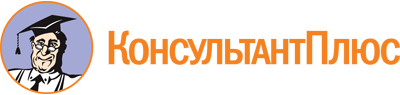 Постановление Правительства Санкт-Петербурга от 13.03.2020 N 121
(ред. от 15.12.2023)
"О мерах по противодействию распространению в Санкт-Петербурге новой коронавирусной инфекции (COVID-19)"Документ предоставлен КонсультантПлюс

www.consultant.ru

Дата сохранения: 18.01.2024
 Список изменяющих документов(в ред. Постановлений Правительства Санкт-Петербурга от 16.03.2020 N 123,от 18.03.2020 N 127, от 24.03.2020 N 156, от 26.03.2020 N 161,от 27.03.2020 N 163, от 28.03.2020 N 164, от 30.03.2020 N 167,от 03.04.2020 N 182, от 10.04.2020 N 198, от 13.04.2020 N 202,от 29.04.2020 N 269, от 09.05.2020 N 276, от 22.05.2020 N 321,от 28.05.2020 N 348, от 03.06.2020 N 366, от 05.06.2020 N 384,от 13.06.2020 N 409, от 19.06.2020 N 436, от 25.06.2020 N 462,от 30.06.2020 N 477, от 09.07.2020 N 490, от 24.07.2020 N 563,от 06.08.2020 N 608, от 14.08.2020 N 616, от 21.08.2020 N 658,от 02.09.2020 N 681, от 18.09.2020 N 732, от 02.10.2020 N 790,от 09.10.2020 N 822, от 22.10.2020 N 863, от 05.11.2020 N 901,от 11.11.2020 N 904 (ред. 11.11.2020), от 11.11.2020 N 905,от 18.11.2020 N 935, от 02.12.2020 N 1027, от 04.12.2020 N 1038,от 24.12.2020 N 1193, от 30.12.2020 N 1256, от 14.01.2021 N 1,от 22.01.2021 N 23, от 29.01.2021 N 32, от 10.02.2021 N 58,от 05.03.2021 N 105, от 24.03.2021 N 141, от 16.04.2021 N 213,от 22.04.2021 N 225, от 29.04.2021 N 252, от 21.05.2021 N 303,от 10.06.2021 N 370, от 13.06.2021 N 393, от 19.06.2021 N 406,от 08.07.2021 N 476, от 30.07.2021 N 549, от 24.08.2021 N 622,от 24.09.2021 N 708, от 18.10.2021 N 766, от 23.10.2021 N 795,от 28.10.2021 N 820, от 25.11.2021 N 918, от 22.12.2021 N 1024,от 22.12.2021 N 1025, от 25.01.2022 N 35, от 31.01.2022 N 60,от 15.02.2022 N 109, от 02.03.2022 N 163, от 10.03.2022 N 174,от 15.03.2022 N 199, от 24.03.2022 N 240, от 22.04.2022 N 348,от 13.05.2022 N 412, от 26.05.2022 N 441, от 30.06.2022 N 606,от 29.08.2022 N 748, от 26.10.2022 N 1002, от 26.12.2022 N 1304,от 24.01.2023 N 37, от 27.03.2023 N 216, от 25.05.2023 N 510,от 24.08.2023 N 909, от 15.12.2023 N 1327)Действие п. 2-5.3 приостановлено с 27.05.2022.Действие абз. 4 приостановлено с 27.05.2022.Действие абз. 3 приостановлено с 27.05.2022.Действие абз. 11 приостановлено с 27.05.2022.Действие абз. 3 приостановлено с 27.05.2022.Действие абз. 3 приостановлено с 27.05.2022.Действие абз. 17 приостановлено с 27.05.2022.Действие абз. 18 приостановлено с 27.05.2022.Действие абз. 21 приостановлено с 27.05.2022.Действие абз. 22 приостановлено с 27.05.2022.Действие п. 2-20 приостановлено с 27.05.2022.Действие абз. 4 приостановлено с 27.05.2022.Действие абз. 2 приостановлено с 27.05.2022.Действие абз. 2 приостановлено с 27.05.2022.Действие абз. 6 в части, касающейся обязанности обеспечить использование работниками и посетителями средств индивидуальной защиты органов дыхания, указанных в п. 2-5.3 данного документа, приостановлено с 27.05.2022.Действие абз. 7 приостановлено с 27.05.2022.Действие абз. 6 приостановлено с 27.05.2022.Действие абз. 2 приостановлено с 27.05.2022.Действие п. 18-10 приостановлено с 27.05.2022.